ЈАВНО ПРЕДУЗЕЋЕ «ЕЛЕКТРОПРИВРЕДА СРБИЈЕ» БЕОГРАД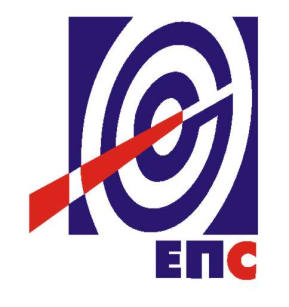 КОНКУРСНА ДОКУМЕНТАЦИЈАза подношење понуда у отвореном поступкуза јавну набавку добара бр. ЈН/8200/0008/2019 (632/2019) Upgrade на нову верзију call центра                                                                                                      К О М И С И Ј А                                                                   за спровођење ЈН бр. ЈН/8200/0008/2019 (632-2019)                                                                          формирана Решењем бр. 12.01.-369683/2-19(заведено у ЈП ЕПС број 2.5.13.2.07.01.-282544/1-20 од 18.06.2020. године)Београд, Јун 2020. годинеНа основу члана 32. и 61. Закона о јавним набавкама („Сл. гласник РС” бр. 124/12, 14/15 и 68/15), (у даљем тексту Закон), члана 2. Правилника о обавезним елементима конкурсне документације у поступцима јавних набавки и начину доказивања испуњености услова („Сл. гласник РС” бр. 86/15), Одлуке о покретању поступка јавне набавке број 12.-03.369683/1-2019 од 03.07.2019. године и Решења о образовању комисије за јавну набавку 12.03.-369683/2-2019 од 03.07.2019. године припремљена је:КОНКУРСНА ДОКУМЕНТАЦИЈАу отвореном поступкуза јавну набавку добара број ЈН/8200/0008/2019 (632/2019)                                                                                        Укупан број страна документације: 57ОПШТИ ПОДАЦИ О ЈАВНОЈ НАБАВЦИПОДАЦИ О ПРЕДМЕТУ ЈАВНЕ НАБАВКЕ2.1 Опис предмета јавне набавке, назив и ознака из општег речника  набавкеОпис предмета јавне набавке: Upgrade на нову верзију call центраНазив из општег речника набавке: Рачунарска опрема и материјал Ознака из општег речника набавке: 30200000Детаљани подаци о предмету набавке наведени су у техничкој спецификацији (поглавље 3. Конкурсне документације)ТЕХНИЧКА СПЕЦИФИКАЦИЈА 3.1	Предмет јавне набавкеПредмет јавне набавке  је  унапређење контакт центар платформе засновано наupgrade – у софтвера на најновију верзију система.3.2 Технички условиКарактеристике и опис постојећег системаКонтакт центар решење за потребе „ТК центар Београд“ (у даљем тексту ТКЦ) имплементирано је на Interactive Intelligence Customer Interaction Center platformi, verzija 3.0 (CIC) постављеној на опреми која се у целини налази на локацији ТКЦ у складу са иницијалним захтевима пројекта и као такав је у експлоатацији од пуштања на продукцију. Како је целокупно решење засновано на физичким серверима(HP ProLiant DL360 G6) и оперативним системима за које је престала подршка (Microsoft Windows Server 2003 Standard Edition SP2), потребно је урадити унапређење (upgrade) контакт-центар система како би били подржана виртуелна инфраструктура и Microsoft Windows Server 2016 оперативни системи.Опис постојећег система На следећој илустрацији дат је логички приказ архитектуре постојећег Контакт Центар решењаОпремаОпрема која је постављена као основа решења за Контакт центар ТКЦ:2 физичка ИЦ сервера који извршавају телефонске функционалности решењапримарни SL_CCAPP1 – Windows Server 2003 SP2switchover сервер SL_CCAPP2 - Windows Server 2003 SP22 физичка сервера на којима је постављена база података у cluster конфигурацијиSL_CCDB1 - Windows Server 2003 SP2 , MS SQL Server 2008SL_CCDB2 - Windows Server 2003 SP2 , MS SQL Server 2008За везу IP телефонске мреже са јавном телефонском мрежом (PSTN) користи се Cisco gateway који се налази на централној локацији2 Cisco 2911 1E1  voice gateway (један Cisco 2911 je „хладна резерва“)Оператери за разговоре са клијентима користе физичке Polycom IP телефоне.КапацитетТренутни капацитет Контакт Центар система омогућава опслуживање 30 истовремених телефонских позива на систему. Позиве обрађује 20 агената са припадајућим апликацијама подељених у агентске групе. Сви разговори се снимају за потребе провере квалитета. У оквиру контакт-центра постоје и 2 радна места за супервизоре са припадајућом апликацијом која им омогућава да прате тренутно стање на систему, статус и активности агената и да покрећу извештаје са платформе. Врста и обим добараУнапређени систем мора да подржи инсталацију најновијег контакт центар софтвера на постојећој VMware виртуелној инфраструктури у оквиру ТКЦ, а самим тим да се искористе све предности технологија које оне нуде. ТКЦ ће за потребе инсталације новог унапређеног продукционог решења обезбедити виртуелне сервере следећих карактеристикаСав системски софтвер (софтвер за виртуализацију, оперативни системи, систем базе података) као и повезивање са другим деловима система ће обезбедити ТКЦ. ТКЦ ће одлучити да ли ће систем база података инсталирати у тзв. cluster или ће се користити јединствена инстанца.Потребне лиценце за унапређени системПонуђач је у обавези да обезбеди одговарајуће лиценце за унапређени софтвер. Преглед тражених лиценци налази се у следећој табели:ФункционалностиУ оквиру планираног унапређења платформе нису планиране измене на постојећим функционалностима. Сви подаци са старог система се мигрирају на нови систем у изворном облику или новом адекватном формату погодном за коришћење.РадовиУ оквиру планираног унапређења платформе све радове на инталацији новог софтверског решења изводи понуђач. Сав софтвер или технички предуслов који понуђач не изводи мора бити специфициран у понуди.Технички условиУ оквиру техничког дела понуде понуђач треба да достави:Предлог архитектуре новог решења у складу са постојећом поставком и архитектуром и деловима који се не унапређујуСписак додатних техничких предуслова који је потребно да обезбеди наручилацПлан активности у оквиру унапређењаИнформација о евентуалним прекидима рада у току миграције на нови системСпецификација додатне обука за супервизоре за коришћење новог системаСпецификација додатне обуке за основну администрацију система Списак неопходних корака и план преласка рада на унапређену контакт центар платформу3.2.2.     Место испоруке у складу са захтевом наручиоца: Испорука добара вршиће се у пословним и ЕЕ објектима Славија-Проте Матеје 4 до 10, Београд и Масарикова 1 до 3, Београд3.2.3.   Квантитативни и квалитативни пријем добараКвантитативни и квалитативни пријем  добара вршиће комисија састављена од овлашћених представника Наручиоца и Понуђача, који ће саставити и потписати Записник о квантитативном и квалитативном пријему добара. Представници Наручиоца су дужни да врше предвиђене контроле (провере) и писмено саопштавају евентуалне примедбе Понуђачу у погледу установљених недостатака.Ако дође до било каквог квантитативног или квалитативног одступања Понуђач се обавезује да их у року од 5 (пет) дана отклони, у супротном, Купац може реализовати средство финансијског обезбеђења за добро извршење посла.3.3 Документација која се доставља као обавезни део понуде3.3.1 Техничка документација којом се доказује испуњеност захтеваних техничких карактеристика.Документација произвођача софтвера са спецификацијама техничких карактеристика и  капацитетом производа. 3.3.2   За доказ квалитета потребно је приложити:Доставити документацију произвођача о начину развоја и испоруке решења.3.4   Документација која се доставља приликом испоруке, гарантни рок, рок и место испоруке3.4.1   Документација која се доставља приликом испорукеТехничка и функционална спецификација решења. По инсталацији и пуштању у продукцију доставити и пројекат изведеног стања.3.4.2   Гарантни рокГарантни период за испоручену опрему је минимум 12 месеци и тече од дана квантитативно-квалитативног пријема, тј. од датума са Записника о квалитативном и квантитативном пријему добара.Наручилац се обавезује да у року трајања гарантног периода у писаној форми обавести Понуђача о уоченим недостацима на испорученим добрима. Представници Наручиоца утврђују обим недостатака и рок за њихово отклањање. Понуђач је у обавези да о свом трошку, у најкраћем року, не дуже од 24 часа од пријема писаног позива Наручиоца, отпочне отклањање евентуално уочених недостатака који су настали у току гарантног рока.Гарантни рок за све уграђене резервне делове приликом интервенције мора да буде у року који даје произвођач, а све у складу са важећим законским прописима.У оквиру гарантног рока понуђач је дужан да отклони све кварове који су настали као последица не функционисања софтвера који је испоручио понуђач. Рокови за отклањање пријављених кварова су следећи: Приоритет 1: ХИТАН (систем је неупотребљив) Квар мора бити отклоњен, или бар успостављена минимална функционалност, у року од 12  сати од пријаве. Приоритет 2: ОЗБИЉАН (функционисање система је озбиљно нарушено) Квар мора бити отклоњен у року од 24 сата од пријавеПриоритет 3: НЕКРИТИЧАН Пријављује се електронском поштом, радним даном. План даље акције мора бити послат истим путем најкасније у току следећег радног дана. Понуђач је у обавези да отклони квар у року према међусобном договору.  Наручилац ће понуђачу обезбедити несметани физички и удаљени (VPN) приступ свим системима који сачињавају Call-centar, у сврху анализе рада система.3.4.3.   Рок испорукеРок испоруке уговорених добара  је 3 месеца након што ТКЦ обезбеди предуслове потребне за почетак уградње од стране понуђача.УСЛОВИ ЗА УЧЕШЋЕ У ПОСТУПКУ ЈАВНЕ НАБАВКЕ ИЗ ЧЛ. 75. И 76. ЗАКОНА О ЈАВНИМ НАБАВКАМА И УПУТСТВО КАКО СЕ ДОКАЗУЈЕ ИСПУЊЕНОСТ ТИХ УСЛОВАПонуда понуђача који не докаже да испуњава наведене обавезне услове из тачака 1. до 5. овог обрасца, биће одбијена као неприхватљива.1. Сваки подизвођач мора да испуњава услове из члана 75. став 1. тачка 1), 2) и 4) Закона, што доказује достављањем доказа наведених у овом одељку. Услове у вези са капацитетима из члана 76. Закона, понуђач испуњава самостално без обзира на ангажовање подизвођача.2. Сваки понуђач из групе понуђача  која подноси заједничку понуду мора да испуњава услове из члана 75. став 1. тачка 1), 2) и 4) Закона, што доказује достављањем доказа наведених у овом одељку. Услове у вези са капацитетима из члана 76. Закона понуђачи из групе испуњавају заједно, на основу достављених доказа у складу са овим одељком конкурсне документације.3. Докази о испуњености услова из члана 77. Закона могу се достављати у неовереним копијама. Наручилац може пре доношења одлуке о додели Оквирног споразума, захтевати од понуђача, чија је понуда на основу извештаја комисије за јавну набавку оцењена као најповољнија да достави на увид оригинал или оверену копију свих или појединих доказа.Ако понуђач у остављеном, примереном року који не може бити краћи од пет дана, не достави на увид оригинал или оверену копију тражених доказа, наручилац ће његову понуду одбити као неприхватљиву.4. Лице уписано у Регистар понуђача није дужно да приликом подношења понуде доказује испуњеност обавезних услова за учешће у поступку јавне набавке, односно Наручилац не може одбити као неприхватљиву, понуду зато што не садржи доказ одређен Законом или Конкурсном документацијом, ако је понуђач, навео у понуди интернет страницу на којој су тражени подаци јавно доступни. У том случају понуђач може, да у Изјави (пожељно на меморандуму, која мора бити потписана и оверена), да наведе да је уписан у Регистар понуђача. Уз наведену Изјаву, понуђач може да достави и фотокопију Решења о упису понуђача у Регистар понуђача.  На основу члана 79. став 5. Закона понуђач није дужан да доставља следеће доказе који су јавно доступни на интернет страницама надлежних органа, и то:1)извод из регистра надлежног органа:-извод из регистра АПР: www.apr.gov.rs2)докази из члана 75. став 1. тачка 1) ,2) и 4) Закона-регистар понуђача: www.apr.gov.rs5. Уколико је доказ о испуњености услова електронски документ, понуђач доставља копију електронског документа у писаном облику, у складу са законом којим се уређује електронски документ.6. Ако понуђач има седиште у другој држави, наручилац може да провери да ли су документи којима понуђач доказује испуњеност тражених услова издати од стране надлежних органа те државе.7. Ако понуђач није могао да прибави тражена документа у року за подношење понуде, због тога што она до тренутка подношења понуде нису могла бити издата по прописима државе у којој понуђач има седиште и уколико уз понуду приложи одговарајући доказ за то, наручилац ће дозволити понуђачу да накнадно достави тражена документа у примереном року.8. Ако се у држави у којој понуђач има седиште не издају докази из члана 77. став 1. Закона, понуђач може, уместо доказа, приложити своју писану изјаву, дату под кривичном и материјалном одговорношћу оверену пред судским или управним органом, јавним бележником или другим надлежним органом те државе9. Понуђач је дужан да без одлагања, а најкасније у року од пет дана од дана настанка промене у било којем од података које доказује, о тој промени писмено обавести наручиоца и да је документује на прописани начин.  УПУТСТВО ПОНУЂАЧИМА КАКО ДА САЧИНЕ ПОНУДУКонкурсна документација садржи Упутство понуђачима како да сачине понуду и потребне податке о захтевима Наручиоца у погледу садржине понуде, као и услове под којима се спроводи поступак избора најповољније понуде у поступку јавне набавке.Понуђач мора да испуњава све услове одређене Законом и конкурсном документацијом. Понуда се припрема и доставља на основу позива, у складу са конкурсном документацијом, у супротном, понуда се одбија као неприхватљива.  Језик на којем понуда мора бити састављенаНаручилац је припремио конкурсну документацију на српском језику и водиће поступак јавне набавке на српском језику. Начин састављања и подношења понудеПонуђач је обавезан да сачини понуду тако што Понуђач уписује тражене податке у обрасце који су саставни део конкурсне документације и оверава је печатом и потписом законског заступника, другог заступника уписаног у регистар надлежног органа или лица овлашћеног од стране законског заступника уз доставу овлашћења у понуди. Доставља их заједно са осталим документима који представљају обавезну садржину понуде.Препоручује се да сви документи поднети у понуди  буду нумерисани и повезани у целину (јемствеником, траком и сл.), тако да се појединачни листови, односно прилози, не могу накнадно убацивати, одстрањивати или замењивати. Препоручује се да се нумерација поднете документације и образаца у понуди изврши на свакоj страни на којој има текста, исписивањем “1 од н“, „2 од н“ и тако све до „н од н“, с тим да „н“ представља укупан број страна понуде.Препоручује се да доказе који се достављају уз понуду, а због своје важности не смеју бити оштећени, означени бројем (банкарска гаранција, меница), стављају се у посебну фолију, а на фолији се видно означава редни број странице листа из понуде. Фолија се мора залепити при врху како би се докази, који се због своје важности не смеју оштетити, заштитили.Понуђач подноси понуду у затвореној коверти или кутији, тако да се при отварању може проверити да ли је затворена, као и када, на адресу и на начин одређен у позиву за подношење понуда.На полеђини коверте обавезно се уписује тачан назив и адреса понуђача, телефон и факс понуђача, као и име и презиме овлашћеног лица за контакт.У случају да понуду подноси група понуђача, на полеђини коверте  назначити да се ради о групи понуђача и навести називе и адресу свих чланова групе понуђача.Уколико понуђачи подносе заједничку понуду, група понуђача може да се определи да обрасце дате у конкурсној документацији потписују и печатом оверавају сви понуђачи из групе понуђача или група понуђача може да одреди једног понуђача из групе који ће потписивати и печатом оверавати обрасце дате у конкурсној документацији, изузев образаца који подразумевају давање изјава под материјалном и кривичном одговорношћу морају бити потписани и оверени печатом од стране сваког понуђача из групе понуђача.У случају да се понуђачи определе да један понуђач из групе потписује и печатом оверава обрасце дате у конкурсној документацији (изузев образаца који подразумевају давање изјава под материјалном и кривичном одговорношћу), наведено треба дефинисати споразумом којим се понуђачи из групе међусобно и према наручиоцу обавезују на извршење јавне набавке, а који чини саставни део заједничке понуде сагласно чланом 81. Закона. Уколико је неопходно да понуђач исправи грешке које је направио приликом састављања понуде и попуњавања образаца из конкурсне документације, дужан је да поред такве исправке стави потпис особе или особа које су потписале образац понуде и печат понуђача. Обавезна садржина понуде          Обавезну садржину понуде чине следећи документи и обрасци које понуђач доставља попуњене, потписане од стране овлашћеног лица понуђача и оверене печатом:Образац 1. – Понуда;Образац 2. - Образац структуре цене;Докази којима се доказује испуњеност услова за учешће у поступку јавне набавке из члана 75. и 76. ЗЈН, у складу са упутством како се доказује испуњеност тих услова  из  поглавља 4. Конкурсне доументације;Средства финансијског обезбеђења (СФО) – Банкарска гаранција за озбиљност понуде;Oбразац 3.-  Изјава понуђача о независној понуди у складу са чланом 26. ЗЈН;Образац 4. - Изјава понуђача у складу са чланом 75. став 2. ЗЈН;Образац 5. - Модел Оквирног споразума, потписан и печатом оверен од стране понуђача (пожељно да буде и попуњен);Образац 5.1 – Модел Уговора о чувању пословне тајне;Техничка документација којом се доказује испуњеност захтеваних техничких карактеристика, наведена у поглављу 3. Техничка спецификација конкурсне документације;Споразум о заједничком извршењу услуге (у случају заједничке понуде) у складу са тачком 5.5.1 конкурсне документације и Прилогом бр. 4 Конкурсне документације.           Уколико понуђач захтева надокнаду трошкова у складу са чланом 88. ЗЈН, као саставни део понуде доставља Изјаву о трошковима припреме понуде (Образац бр. 6).Пожељно  је да сви обрасци и документи који чине обавезну садржину понуде буду сложени према наведеном редоследу.Понуђач у затвореној коверти или кутији, уз писану понуду, доставља и CD или USB са понудом у pdf формату.     Наручилац ће одбити као неприхватљиве све понуде које не испуњавају услове из позива за достављање понуда и конкурсне документације, као и понуде за које се у поступку стручне оцене понуда утврди да садрже неистините податке.Подношење и отварање понудаБлаговременим се сматрају понуде које су примљене, у складу са Позивом за подношење понуда објављеним на Порталу јавних набавки, без обзира на начин на који су послате.Ако је понуда поднета по истеку рока за подношење понуда одређеног у позиву, сматраће се неблаговременом, а Наручилац ће по окончању поступка отварања понуда, овакву понуду вратити неотворену понуђачу, са назнаком да је поднета неблаговремено.Комисија за јавне набавке ће благовремено поднете понуде јавно отворити дана наведеном у Позиву за подношење понуда. Представници понуђача који учествују у поступку јавног отварања понуда, морају да пре почетка поступка јавног отварања доставе Комисији за јавне набавке писано овлашћење за учествовање у овом поступку (пожељно да буде издато на меморандуму понуђача) заведено и оверено печатом и потписом законског заступника понуђача или другог заступника уписаног у регистар надлежног органа или лица овлашћеног од стране законског заступника уз доставу овлашћења у понуди.Комисија за јавну набавку води записник о отварању понуда у који се уносе подаци у складу са Законом.Записник о отварању понуда потписују чланови комисије и присутни овлашћени представници понуђача, који преузимају примерак записника.Наручилац ће у року од три (3) дана од дана окончања поступка отварања понуда поштом или електронским путем доставити записник о отварању понуда понуђачима који нису учествовали у поступку отварања понуда.Начин подношења понуде         Понуђач може поднети само једну понуду.Понуду може поднети понуђач самостално, група понуђача, као и Понуђач са подизвођачем.Понуђач који је самостално поднео понуду не може истовремено да учествује у заједничкој понуди или као подизвођач. У случају да понуђач поступи супротно наведеном упутству свака понуда понуђача у којој се појављује биће одбијена. Понуђач може бити члан само једне групе понуђача која подноси заједничку понуду, односно учествовати у само једној заједничкој понуди. Уколико је понуђач, у оквиру групе понуђача, поднео две или више заједничких понуда, Наручилац ће све такве понуде одбити.Понуђач који је члан групе понуђача не може истовремено да учествује као подизвођач. У случају да понуђач поступи супротно наведеном упутству свака понуда понуђача у којој се појављује биће одбијена. Измена, допуна и опозив понуде         У року за подношење понуде понуђач може да измени или допуни већ поднету понуду писаним путем, на адресу Наручиоца, са назнаком „ИЗМЕНА – ДОПУНА - Понуде за јавну набавку добара:– Upgrade на нову верзију call центра, Јавна набавка број ЈН/8200/0008/2019 (632/2019)  – НЕ ОТВАРАТИ“. У случају измене или допуне достављене понуде, Наручилац ће приликом стручне оцене понуде узети у обзир измене и допуне само ако су извршене у целини и према обрасцу на који се, у већ достављеној понуди,измена или допуна односи.У року за подношење понуде понуђач може да опозове поднету понуду писаним путем, на адресу Наручиоца, са назнаком „ОПОЗИВ - Понуде за јавну набавку добара – Upgrade на нову верзију call центра, Јавна набавка број ЈН/8200/0008/2019 (632/2019) - НЕ ОТВАРАТИ“.У случају опозива поднете понуде пре истека рока за подношење понуда, Наручилац такву понуду неће отварати, већ ће је неотворену вратити понуђачу.Партије         Набавка није обликована по партијама.    Понуда са варијантама        Понуда са варијантама није дозвољена.    Подношење понуде са подизвођачима         Понуђач је дужан да у понуди наведе да ли ће извршење набавке делимично поверити подизвођачу. Ако понуђач у понуди наведе да ће делимично извршење набавке поверити подизвођачу, дужан је да наведе:- назив подизвођача, а уколико Оквирни споразум између наручиоца и понуђача буде закључен, тај подизвођач ће бити наведен у Оквирном споразуму;- проценат укупне вредности набавке који ће поверити подизвођачу, а који не може бити већи од 50% као и део предметне набавке који ће извршити преко подизвођача.Понуђач у потпуности одговара наручиоцу за извршење уговорене набавке, без обзира на број подизвођача и обавезан је да наручиоцу, на његов захтев, омогући приступ код подизвођача ради утврђивања испуњености услова.Обавеза понуђача је да за подизвођача достави доказе о испуњености обавезних услова из члана 75. став 1. тачка 1), 2) и 4) Закона наведених у одељку Услови за учешће из чл. 75. и 76. Закона и Упутство како се доказује испуњеност тих услова.Додатне услове понуђач испуњава самостално, без обзира на агажовање подизвођача.Све обрасце у понуди потписује и оверава понуђач, изузев образаца под пуном материјалном и кривичном одговорношћу,које попуњава, потписује и оверава сваки подизвођач у своје име.Понуђач не може ангажовати као подизвођача лице које није навео у понуди, у супротном наручилац ће реализовати средство обезбеђења и раскинути Оквирни споразум, осим ако би раскидом Оквирног споразума наручилац претрпео знатну штету. Добављач може ангажовати као подизвођача лице које није навео у понуди, ако је на страни подизвођача након подношења понуде настала трајнија неспособност плаћања, ако то лице испуњава све услове одређене за подизвођача и уколико добије претходну сагласност Наручиоца. - Све ово не утиче на правило да понуђач (добављач) у потпуности одговара наручиоцу за извршење обавеза из поступка јавне набавке, односно за извршење уговорних обавеза, без обзира на број подизвођача.Наручилац у овом поступку не предвиђа примену одредби става 9. и 10. члана 80. ЗаконаПодношење заједничке понудеУ случају да више понуђача поднесе заједничку понуду, они као саставни део понуде морају доставити Споразум о заједничком извршењу набавке, којим се међусобно и према Наручиоцу обавезују на заједничко извршење набавке, који обавезно садржи податке прописане чланом 81. став 4. и 5. Закона и то: податке о члану групе који ће бити Носилац посла, односно који ће поднети понуду и који ће заступати групу понуђача пред Наручиоцем;опис и вредност послова сваког од понуђача из групе понуђача у извршењу Уговора.у складу са важећим прописима о ПДВ у Републици Србији потребно је јасно дефинисати ко врши промет Наручиоцу, Носилац посла или више чланова Групе понуђача и у Споразуму навести да:Уколико испоруку добара Наручиоцу врши искључиво Носилац посла, а остали чланови групе понуђача врше испоруку добара Носиоцу посла, Носилац посла издаје рачун за промет добара који врши Наручиоцу.Уколико испоруку добара Наручиоцу посла врше сви чланови групе понуђача (Носилац и остали чланови групе понуђача) у смислу да ће сваки члан групе понуђача извршити свој део уговореног посла, сваки члан групе понуђача издаје рачун Наручиоцу у складу са Законом.Сходно наведеном у претходном ставу, чланови Групе понуђача дају сагласност да Наручилац своје обавезе плаћа Носиоцу, односно  члану Групе понуђача који је извршио промет и испоставио рачун.Сваки понуђач из групе понуђача  која подноси заједничку понуду мора да испуњава услове из члана 75.  став 1. тачка 1), 2) и 4) Закона, наведене у одељку Услови за учешће из члана 75. и 76. Закона и Упутство како се доказује испуњеност тих услова. Услове у вези са капацитетима, у складу са чланом 76. Закона, понуђачи из групе испуњавају заједно, на основу достављених доказа дефинисаних конкурсном документацијом.Услов из члана 75. став 1.тачка 5. Закона, обавезан је да испуни понуђач из групе понуђача којем је поверено извршење дела набавке за које је неопходна испуњеност тог услова.У случају заједничке понуде групе понуђача Обрасце под пуном материјалном и кривичном одговорношћу попуњава, потписује и оверава сваки члан групе понуђача у своје име.( Образац Изјаве о независној понуди и Образац изјаве у складу са чланом 75. став 2. Закона).Понуђачи из групе понуђача одговорају неограничено солидарно према наручиоцу.5.6	 Критеријуми за доделу Оквирног споразума         Критеријум за оцењивање понуда је најнижа понуђена цена.Комисија за јавну набавку извршиће упоређивање укупно понуђених цена без ПДВ-а.Понуђена цена ће се користити за оцену прихватљивости понуде сходно члану 3. тачка 33) ЗЈН. Уколико по извршеном рангирању две или више понуда буду имале исте цене, повољнија понуда биће изабрана према резервном критеријуму:                                  - краћи рок испоруке    - дужи гарантни рокУколико ни после примене резервних критеријума не буде могуће рангирати понуде, рангирање понуда биће извршено путем жреба.Извлачење путем жреба Наручилац ће извршити јавно, у присуству понуђача који имају исту понуђену цену и не могу се рангирати ни применом резервних критеријума. На посебним папирима који су исте величине и боје наручилац ће исписати називе понуђача, те папире ставити у кутију, одакле ће представник Комисије извлачити само по један папир. Понуда Понуђача чији назив буде на извученом папиру биће боље рангирана у односну на неизвучене, све док се не рангирају све понуде.Наручилац ће сачинити и доставити записник о спроведеном извлачењу путем жреба.Записник о  извлачењу путем жреба потписују чланови комисије и присутни овлашћени представници понуђача, који преузимају примерак записника. Наручилац ће поштом или електронским путем доставити Записник о  извлачењу путем жреба понуђачима који нису присутни на извлачењу.		Понуђена цена         Цена се исказује у динарима,/еур без пореза на додату вредност.Страни Понуђач може цену исказати у eврима, а иста ће у сврху оцене понуда бити прерачуната у динаре по средњем курсу Народне банке Србије на дан када је започето отварање понуда. уговорена цена ће бити у еврима као и плаћање.Домаћи Понуђачи цену исказују у динарима.	У случају да у достављеној понуди није назначено да ли је понуђена цена са или без пореза на додату вредност, сматраће се сагласно Закону, да је иста без пореза на додату вредност. Јединичне цене и укупно понуђена цена морају бити изражене са две децимале у складу са правилом заокруживања бројева. У случају рачунске грешке меродавна ће бити јединична цена.Понуда која је изражена у две валуте, сматраће се неприхватљивом.Ако је у понуди исказана неуобичајено ниска цена, Наручилац ће поступити у складу са чланом 92. Закона.Цена је фиксна за цео уговорени периодГарантни рок за сва добра је у складу са гарантним роком произвођача            Гарантни период за испоручену опрему је минимум 12 месеци и тече од дана квантитативно-квалитативног пријема, тј. од датума са Записника о квалитативном и квантитативном пријему добара.Наручилац се обавезује да у року трајања гарантног периода у писаној форми обавести Понуђача о уоченим недостацима на испорученим добрима. Представници Наручиоца утврђују обим недостатака и рок за њихово отклањање. Понуђач је у обавези да о свом трошку, у најкраћем року, не дуже од 24 часа од пријема писаног позива Наручиоца, отпочне отклањање евентуално уочених недостатака који су настали у току гарантног рока.Гарантни рок за све уграђене резервне делове приликом интервенције мора да буде у року који даје произвођач, а све у складу са важећим законским прописима.У оквиру гарантног рока понуђач је дужан да отклони све кварове који су настали као последица не функционисања софтвера који је испоручио понуђач. Рокови за отклањање пријављених кварова су следећи: Приоритет 1: ХИТАН (систем је неупотребљив) Квар мора бити отклоњен, или бар успостављена минимална функционалност, у року од 12  сати од пријаве. Приоритет 2: ОЗБИЉАН (функционисање система је озбиљно нарушено) Квар мора бити отклоњен у року од 24 сата од пријавеПриоритет 3: НЕКРИТИЧАН Пријављује се електронском поштом, радним даном. План даље акције мора бити послат истим путем најкасније у току следећег радног дана. Понуђач је у обавези да отклони квар у року према међусобном договору.  Наручилац ће понуђачу обезбедити несметани физички и удаљени (VPN) приступ свим системима који сачињавају Call-centar, у сврху анализе рада система.5.9	Начин издавања наруџбеницеНакон закључења Оквирног споразума, Наручилац ће на основу исказаних потреба издати наруџбеницу са спецификацијом потребних добара из Обрасца структуре цене, под условима из оквирног споразума у погледу предмета набавке, места испорука, цена, начина,  и осталих елемената дефинисаних оквирним споразумом.Задужено лице Наручиоца је обавезно да достави Понуђачу наруџбеницу писмено (електронском поштом, телефаксом).Наруџбеницом се не могу мењати битни услови из оквирног споразума.Наруџбенице ће издавати задужено лице Наручиоца5.10	Начин и услови плаћања            Плаћање испоручених добара Наручилац ће извршити сукцесивно, на текући рачун Понуђача, у законском року до 45 (словима: четрдесетпет) дана од дана пријема исправног рачуна. Рачун се доставља након реализације испоруке и потписивања Записника о квалитативном и квантитативном пријему – без примедби, од стране овлашћених представника Наручиоца и Понуђача, а на следећи начин: Испостављени рачуни мора гласити на: Јавно предузеће „Електропривреда Србије“ Београд, Балканска бр. 13, Београд, Технички центар Београд, ПИБ 103920327, Матични број: 20053658 а доставља се на адресу ЈП ЕПС Београд – Технички центар Београд, Масарикова 1-3, са обавезним прилозима. У рачуну се обавезно наводи број Оквирног споразума по коме су испоручена добра и уз рачун се доставља Записника о квалитативном и квантитативном пријему – без примедби, потписан од стране овлашћених лица Наручиоца и Понуђача. У достављеном рачуну, Понуђач је обавезан да се придржава тачно дефинисаних назива предметних добара из Оквирног споразума, конкурсне документације и прихваћене понуде (обрасца структуре цене). Уколико због коришћења различитих шифарника и софтверских решења Понуђач није у могућности да у рачуну наведе тачне називе предметних добара, обавезан да уз рачун достави прилог са упоредним прегледом назива из рачуна са називима из прихваћене понуде (шифра артикла из  техничке спецификације).Само овако достављен рачун ће се сматрати исправним рачуном.Финансијске обавезе по овом Оквирном споразуму, а које доспевају у наредној години, односно у наредним годинама биће реализоване највише до износа средстава која ће за ту намену бити одобрена у програму пословања Купца за године у којима ће се плаћати уговорене обавезе и прихваћене понуде.5.11.   Рок и место испоруке и дужина важења понуде5.11.1  Рок испоруке уговорених добара је 3 месеца након што ТКЦ обезбеди предуслове потребне за почетак испоруке од тране понуђача понуђача.5.11.2  Испорука добара вршиће се у пословним и ЕЕ објектима Славија и Масарикова5.11.3     Рок важења понуде               Понуда мора да важи најмање 120 (стодвадесет) дана од дана отварања понуда. У случају да понуђач наведе краћи рок важења понуде, понуда ће бити одбијена, као неприхватљива.5.12 Средства финансијског oбезбеђења Наручилац користи право да захтева средстава финансијског обезбеђења (у даљем тексту СФО) којим Понуђачи обезбеђују испуњење својих обавеза у отвореном поступку (достављају се уз понуду), као и испуњење својих уговорних обавеза (достављају се по закључењу Оквирног споразума или по испоруци).Сви трошкови око прибављања средстава обезбеђења падају на терет понуђача, а и исти могу бити наведени у Обрасцу трошкова припреме понуде.Члан групе понуђача може бити налогодавац средства финансијског обезбеђења.Средства финансијског обезбеђења морају да буду исказана у валути у којој је и понуда.Ако се за време трајања Оквирног споразума промене рокови за извршење уговорне обавезе, важност  СФО мора се продужити5.12.1 Као саставни део  понуде понуђач доставља:Банкарска гаранција за добро извршење послаИзабрани понуђач је дужан да у тренутку закључења Уговора а најкасније у року од 10 (десет) дана од дана обостраног потписивања Уговора од законских заступника уговорних страна,а пре испоруке, као одложни услов из члана 74. став 2. Закона о облигационим односима („Сл. лист СФРЈ“ бр. 29/78, 39/85, 45/89 – одлука УСЈ и 57/89, „Сл.лист СРЈ“ бр. 31/93 и „Сл. лист СЦГ“ бр. 1/2003 – Уставна повеља), (даље: ЗОО), као средство финансијског обезбеђења за добро извршење посла преда наручиоцу банкарску гаранцију за добро извршење посла.Изабрани понуђач је дужан да наручиоцу достави неопозиву, безусловну (без права на приговор) и на први писани позив наплативу банкарску гаранцију за добро извршење посла у износу од 10% вредности уговора без ПДВ. Банкарска гаранција мора трајати најмање 30 (словима: тридесет) календарских дана дуже од рока одређеног за коначно извршење посла.Ако се за време трајања уговора промене рокови за извршење уговорне обавезе, важност банкарске гаранције за добро извршење посла мора да се продужи на исти износ као у првобитној гаранцији. Поднета банкарска гаранција не може да садржи додатне услове за исплату, краће рокове, мањи износ или промењену месну надлежност за решавање спорова.Наручилац ће уновчити дату банкарску гаранцију за добро извршење посла у случају да изабрани понуђач не буде извршавао своје уговорне обавезе у роковима и на начин предвиђен уговором. У случају да је пословно седиште банке гаранта у Републици Србији у случају спора по овој Гаранцији, утврђује се надлежност суда у Београду и примена материјалног права Републике Србије. У случају да је пословно седиште банке гаранта изван Републике Србије у случају спора по овој Гаранцији, утврђује се надлежност Сталне арбитраже при ПКС уз примену Правилника ПКС и процесног и материјалног права Републике Србије.У случају да Изабрани понуђач поднесе банкарску гаранцију стране банке, изабрани понуђач може поднети гаранцију стране банке само ако је тој банци додељен  прихватљив кредитни рејтинг.На ову банкарску гарнцију примењују се Једнообразна правила за гаранције на позив ( URDG 758) Међународне трговинске коморе у Паризу.Банкарска гаранција истиче на наведени датум, без обзира да ли је овај документ враћен или није.Банкарска гаранција се не може уступити и није преносива без сагласности уговорних страна и емисионе банке.Банкарска гаранција мора да буде у валути Понуде. 5.12.2	 Банкарска гаранцију за отклањање недостатака у гарантном рокуПонуђач је обавезан да наручиоцу у тренутку потписивања Записника о квалитативном пријему добара достави банкарску гаранцију за отклањање недостатака у гарантном року за испоручена добра, неопозиву, безусловну (без права на приговор) и на први писани позив наплативу банкарску гаранцију за отклањање недостатака у гарантном року за испоручена добра у износу од 5% вредности уговора без ПДВ и роком важности 30 (словима: тридесет) дана дужим од гарантног рока.Поднета банкарска гаранција не може да садржи додатне услове за исплату, краће рокове, мањи износ или промењену месну надлежност за решавање спорова.Наручилац ће уновчити дату банкарску гаранцију за отклањање недостатака у гарантном року у случају да понуђач не отклони недостатке у гарантном року, на начин и у року предвиђен Уговором.Уколико се средство финансијског обезбеђења не достави у уговореном року, наручилац има право да наплати средство финанасијског обезбеђења за добро извршење посла.У случају спора по овој Гаранцији, утврђује се надлежност суда у Београду и примена материјалног права Републике Србије. У случају да је пословно седиште банке гаранта изван Републике Србије у случају спора по овој Гаранцији, утврђује се надлежност Сталне арбитраже при Привредној комори Србије уз примену Правилника Привредне коморе Србије и процесног и материјалног права Републике Србије.У случају да изабрани понуђач поднесе банкарску гаранцију стране банке, изабрани понуђач може поднети гаранцију стране банке само ако је тој банци додељен прихватљив кредитни рејтинг.Банкарска гаранција треба да буду у валути у којој је Понуда.Банкарска гаранција се не може уступити  и  није преносива без сагласности Страна у споразуму и емисионе банке. На ову банкарску гаранцију примењују се Једнообразна правила за гаранције на позив (URDG 758) Међународне трговинске коморе у Паризу.5.12.2	Достављање средстава финансијског обезбеђењаСредство финансијског обезбеђења за озбиљност понуде доставља се као саставни део понуде и гласи на Јавно предузеће „Електропривреда Србије“ Београд, Балканска 13,  Београд.Средство финансијског обезбеђења за добро извршење посла  гласи на: Јавно предузеће „Електропривреда Србије“ Београд, Балканска бр. 13, Београд, Технички центар Београд, ПИБ 103920327, Матични број: 20053658 а доставља се на адресу ЈП ЕПС Београд – Технички центар Београд, Масарикова 1-3, Сектор за економско финасијске послове, Средство финансијског обезбеђења, за ЈН бр. ЈН/8200/0008/2019 (632/2019)5.12.3 Банкарску гаранцију за отклањање недостатака у гарантном рокуПонуђач је обавезан да Наручиоцу приликом примопредаје предмета уговора и потписивања Записника о квалитативном пријему добара, Купцу достави неопозиву, безусловну,без права на приговор и плативу на први позив, издату у висини од 5% од вредности Оквирног споразума (без ПДВ-а) са роком важења 30 (словима:тридесет) календарских дана дужим од уговореног гарантног рока. Уколико Понуђач не достави банкарску гаранцију за отклањање недостатака у гарантном року, Наручилац има право да наплати банкарску гаранцију за добро извршење посла.Достављена банкарска гаранција  не може да садржи додатне услове за исплату, краћи рок и мањи износ.Наручилац  је овлашћен да наплати банкарску гаранцију за отклањање недостатака у  гарантном року у случају да Понуђач не испуни своје уговорне обавезе у погледу гарантног рока.У случају да је пословно седиште банке гаранта у Републици Србији у случају спора по овој Гаранцији, утврђује се надлежност суда у Београду и примена материјалног права Републике Србије. У случају да је пословно седиште банке гаранта изван Републике Србије у случају спора по овој Гаранцији, утврђује се надлежност Сталне арбитраже при Привредној комори Србије уз примену њеног Правилника и процесног и материјалног права Републике Србије, са местом рада арбитраже у Београду.Банкарска гаранција се не може уступити и није преносива без сагласности уговорних страна и емисионе банке.На ову банкарску гаранцију примењују се Једнообразна правила за гаранције на позив ( URDG 758) Међународне трговинске коморе у Паризу.Ова гаранција истиче на наведени датум, без обзира да ли је овај документ враћен или није.Банкарска гаранција треба да буду у валути у којој је Понуда.Уколико банкарску гаранцију издаје страна банка, она мора имати  прихватљив кредитни рејтинг.● Средство финансијског обезбеђења за отклањање недостатака у гарантном року гласи на: Јавно предузеће „Електропривреда Србије“ Београд, Балканска бр. 13, Београд, Технички центар Београд, ПИБ 103920327, Матични број: 20053658 а доставља се на адресу ЈП ЕПС Београд – Технички центар Београд, Масарикова 1-3, Сектор за економско финансијске послове, са обавезним прилозима са назнаком: Средство финансијског обезбеђења за ЈН бр. ЈН/8200/0008/2019 (632/2019)5.13	Начин означавања поверљивих података у понудиПодаци које понуђач оправдано означи као поверљиве биће коришћени само у току поступка јавне набавке у складу са позивом и неће бити доступни ником изван круга лица која су укључена у поступак јавне набавке. Ови подаци неће бити објављени приликом отварања понуда и у наставку поступка. Наручилац може да одбије да пружи информацију која би значила повреду поверљивости података добијених у понуди. Као поверљива, понуђач може означити документа која садрже личне податке, а које не садржи ни један јавни регистар, или која на други начин нису доступна, као и пословне податке који су прописима одређени као поверљиви. Наручилац ће као поверљива третирати она документа која у десном горњем углу великим словима имају исписано „ПОВЕРЉИВО“.Наручилац не одговара за поверљивост података који нису означени на горе наведени начин.Ако се као поверљиви означе подаци који не одговарају горе наведеним условима, Наручилац ће позвати понуђача да уклони ознаку поверљивости. Понуђач ће то учинити тако што ће његов представник изнад ознаке поверљивости написати „ОПОЗИВ“, уписати датум, време и потписати се.Ако понуђач у року који одреди Наручилац не опозове поверљивост докумената, Наручилац ће третирати ову понуду као понуду без поверљивих података.Наручилац је дужан да доследно поштује законите интересе понуђача, штитећи њихове техничке и пословне тајне у смислу закона којим се уређује заштита пословне тајне.Неће се сматрати поверљивим докази о испуњености обавезних услова,цена и други подаци из понуде који су од значаја за примену критеријума и рангирање понуде. 5.14	Поштовање обавеза које произлазе из прописа о заштити на раду и других прописа	Понуђач је дужан да при састављању понуде изричито наведе да је поштовао обавезе које произлазе из важећих прописа о заштити на раду, запошљавању и условима рада, заштити животне средине, као и да нема забрану обављања делатности која је на снази у време подношења понуде.5.15	Накнада за коришћење патената	Накнаду за коришћење патената, као и одговорност за повреду заштићених права интелектуалне својине трећих лица сноси понуђач.5.16	Начело заштите животне средине и обезбеђивања енергетске ефикасности	Наручилац је дужан да набавља добра која не загађују, односно који минимално утичу на животну средину, односно који обезбеђују адекватно смањење потрошње енергије – енергетску ефикасност.5.17	Додатне информације и објашњењаЗаинтересовано лице може, у писаном облику тражити од Наручиоца додатне информације или појашњења у вези са припремањем понуде, при чему може да укаже Наручиоцу и на евентуално уочене недостатке и неправилности у конкурсној документацији, најкасније пет дана пре истека рока за подношење понуде.Захтев за додатним информацијама се доставља  са обавезном назнаком „Захтев за додатним информацијама или појашњењима за јавну набавку добара Upgrade на нову верзију call центра ЈН бр. ЈН/8200/0008/2019 (632/2019)“ и може се упутити наручиоцу писаним путем, односно путем поште или непосредно преко писарнице на адресу наручиоца  и путем електронске поште, на e mail: jozef.djumic@eps.rs, радним данима (понедељак-петак) у периоду од 07:30 до 15:30 часова.  Наручилац ће у року од три дана од дана пријема захтева, одговор објавити на Порталу јавних набавки и на својој интернет страници.Тражење додатних информација или појашњења у вези са припремањем понуде телефоном није дозвољено.Ако је документ из поступка јавне набавке достављен од стране наручиоца или понуђача путем електронске поште или факсом, страна која је извршила достављање дужна је да од друге стране захтева да на исти начин потврди пријем тог документа, што је друга страна дужна и да учини када је то неопходно као доказ да је извршено достављање.Ако наручилац у року предвиђеном за подношење понуда измени или допуни конкурсну документацију, дужан је да без одлагања измене или допуне објави на Порталу јавних набавки и на својој интернет страници.Ако наручилац измени или допуни конкурсну документацију осам или мање дана пре истека рока за подношење понуда, наручилац је дужан да продужи рок за подношење понуда и објави обавештење о продужењу рока за подношење понуда.По истеку рока предвиђеног за подношење понуда наручилац не може да мења нити да допуњује конкурсну документацију.5.18	Трошкови понудеТрошкове припреме и подношења понуде сноси искључиво Понуђач и не може тражити од Наручиоца накнаду трошкова.Понуђач може да у оквиру понуде достави укупан износ и структуру трошкова припремања понуде тако што попуњава, потписује и оверава печатом Образац трошкова припреме понуде.Ако је поступак јавне набавке обустављен из разлога који су на страни Наручиоца, Наручилац је дужан да Понуђачу надокнади трошкове израде узорка или модела, ако су израђени у складу са техничким спецификацијама Наручиоца и трошкове прибављања средства обезбеђења, под условом да је Понуђач тражио накнаду тих трошкова у својој понуди.5.19	Додатна објашњења, контрола и допуштене исправкеНаручилац може да захтева од понуђача додатна објашњења која ће му помоћи при прегледу, вредновању и упоређивању понуда, а може да врши и контролу (увид) код понуђача, односно његовог подизвођача.Уколико је потребно вршити додатна објашњења, Наручилац ће Понуђачу оставити примерени рок да поступи по позиву Наручиоца, односно да омогући Наручиоцу контролу (увид) код Понуђача, као и код његовог Подизвођача.Наручилац може, уз сагласност Понуђача, да изврши исправке рачунских грешака уочених приликом разматрања понуде по окончаном поступку отварања понуда.У случају разлике између јединичне цене и укупне цене, меродавна је јединична цена. Ако се Понуђач не сагласи са исправком рачунских грешака, Наручилац ће његову понуду одбити као неприхватљиву.5.20	Разлози за одбијање понуде Понуда ће бити одбијена ако:је неблаговремена, неприхватљива или неодговарајућа;ако се понуђач не сагласи са исправком рачунских грешака;ако има битне недостатке сходно члану 106. ЗЈННаручилац ће донети одлуку о обустави поступка јавне набавке у складу са чланом 109. Закона.5.21	Рок за доношење Одлуке о додели Оквирног споразума/обустави	Наручилац ће одлуку о додели Оквирног споразума /обустави поступка донети у року од максимално 25 (словима: двадесетпет) дана од дана јавног отварања понуда.	Одлуку о додели Оквирног споразума /обустави поступка  Наручилац ће објавити на Порталу јавних набавки и на својој интернет страници у року од 3 (словима: три) дана од дана доношења.5.22	Негативне референце	Наручилац може одбити понуду уколико поседује доказе наведене у члану 82. Закона о јавним набавкама. 5.23	Увид у документацију	Понуђач има право да изврши увид у документацију о спроведеном поступку јавне набавке после доношења одлуке о додели Оквирног споразума, односно одлуке о обустави поступка о чему може поднети писмени захтев Наручиоцу.	Наручилац је дужан да лицу из става 1. омогући увид у документацију и копирање документације из поступка о трошку подносиоца захтева, у року од два дана од дана пријема писаног захтева, уз обавезу да заштити податке у складу са чл.14. Закона.5.24	Заштита права понуђача Обавештење о роковима и начину подношења захтева за заштиту права, са детаљним упутством о садржини потпуног захтева за заштиту права у складу са чланом 151. став 1. тач. 1)–7) Закона, као и износом таксе из члана 156. став 1. тач. 1)–3) Закона и детаљним упутством о потврди из члана 151. став 1. тачка 6) Закона којом се потврђује да је уплата таксе извршена, а која се прилаже уз захтев за заштиту права приликом подношења захтева наручиоцу, како би се захтев сматрао потпуним:Рокови и начин подношења захтева за заштиту права:Захтев за заштиту права подноси се лично или путем поште на адресу: ЈП „Електропривреда Србије“ Београд, Одељење за набавке Нови Сад, Булевар ослобођења 100, 21000 Нови Сад са назнаком Захтев за заштиту права за ЈН добараUpgrade на нову верзију call центраЈН бр. ЈН/8200/0008/2019 (632/2019),а копија се истовремено доставља Републичкој комисији.Захтев за заштиту права се може доставити и путем електронске поште на e-mail: jozef.djumic@eps.rs (понедељак-петак) од 7:30 до 15:30 часова.Захтев за заштиту права може се поднети у току целог поступка јавне набавке, против сваке радње наручиоца, осим ако овим законом није другачије одређено.Захтев за заштиту права којим се оспорава врста поступка, садржина позива за подношење понуда или конкурсне документације сматраће се благовременим ако је примљен од стране наручиоца најкасније  7 (седам) дана пре истека рока за подношење понуда, без обзира на начин достављања и уколико је подносилац захтева у складу са чланом 63. став 2. овог закона указао наручиоцу на евентуалне недостатке и неправилности, а наручилац исте није отклонио. Захтев за заштиту права којим се оспоравају радње које наручилац предузме пре истека рока за подношење понуда, а након истека рока из става 3. ове тачке, сматраће се благовременим уколико је поднет најкасније до истека рока за подношење понуда. После доношења одлуке о додели Оквирног споразума  и одлуке о обустави поступка, рок за подношење захтева за заштиту права је 10 (десет) дана од дана објављивања одлуке на Порталу јавних набавки. Захтев за заштиту права не задржава даље активности наручиоца у поступку јавне набавке у складу са одредбама члана 150. ЗЈН. Наручилац објављује обавештење о поднетом захтеву за заштиту права на Порталу јавних набавки и на својој интернет страници најкасније у року од два дана од дана пријема захтева за заштиту права, које садржи податке из Прилога 3Љ. Наручилац може да одлучи да заустави даље активности у случају подношења захтева за заштиту права, при чему је тад дужан да у обавештењу о поднетом захтеву за заштиту права наведе да зауставља даље активности у поступку јавне набавке. Детаљно упутство о садржини потпуног захтева за заштиту права у складу са чланом   151. став 1. тач. 1) – 7) ЗЈН:Захтев за заштиту права садржи:1) назив и адресу подносиоца захтева и лице за контакт2) назив и адресу наручиоца3) податке о јавној набавци која је предмет захтева, односно о одлуци наручиоца4) повреде прописа којима се уређује поступак јавне набавке5) чињенице и доказе којима се повреде доказују6) потврду о уплати таксе из члана 156. ЗЈН7) потпис подносиоца.Ако поднети захтев за заштиту права не садржи све обавезне елементе   наручилац ће такав захтев одбацити закључком. Закључак   наручилац доставља подносиоцу захтева и Републичкој комисији у року од три дана од дана доношења. Против закључка наручиоца подносилац захтева може у року од три дана од дана пријема закључка поднети жалбу Републичкој комисији, док копију жалбе истовремено доставља наручиоцу. Износ таксе из члана 156. став 1. тач. 1)- 3) ЗЈН:Подносилац захтева за заштиту права дужан је да на рачун буџета Републике Србије (број рачуна: 840-30678845-06, шифра плаћања 153 или 253, позив на број ЈН100002252018, сврха: ЗЗП, ЈП ЕПС, ЈН бр. ЈН/8200/0008/2019 (632/2019), прималац уплате: буџет Републике Србије) уплати таксу од: :120.000 динара ако се захтев за заштиту права подноси пре отварања понуда;120.000 динара ако се захтев за заштиту права подноси након отварања понуда.Свака странка у поступку сноси трошкове које проузрокује својим радњама.Ако је захтев за заштиту права основан, наручилац мора подносиоцу захтева за заштиту права на писани захтев надокнадити трошкове настале по основу заштите права.Ако захтев за заштиту права није основан, подносилац захтева за заштиту права мора наручиоцу на писани захтев надокнадити трошкове настале по основу заштите права.Ако је захтев за заштиту права делимично усвојен, Републичка комисија одлучује да ли ће свака странка сносити своје трошкове или ће трошкови бити подељени сразмерно усвојеном захтеву за заштиту права.Странке у захтеву морају прецизно да наведу трошкове за које траже накнаду.Накнаду трошкова могуће је тражити до доношења одлуке наручиоца, односно Републичке комисије о поднетом захтеву за заштиту права.О трошковима одлучује Републичка комисија. Одлука Републичке комисије је извршни наслов.Детаљно упутство о потврди из члана 151. став 1. тачка 6) ЗЈНПотврда којом се потврђује да је уплата таксе извршена, а која се прилаже уз захтев за заштиту права приликом подношења захтева наручиоцу, како би се захтев сматрао потпуним.Чланом 151. Закона је прописано да захтев за заштиту права мора да садржи, између осталог, и потврду о уплати таксе из члана 156. ЗЈН.Подносилац захтева за заштиту права је дужан да на одређени рачун буџета Републике Србије уплати таксу у износу прописаном чланом 156. ЗЈН.Као доказ о уплати таксе, у смислу члана 151. став 1. тачка 6) ЗЈН, прихватиће се:1. Потврда о извршеној уплати таксе из члана 156. ЗЈН која садржи следеће елементе:(1) да буде издата од стране банке и да садржи печат банке;(2) да представља доказ о извршеној уплати таксе, што значи да потврда мора да садржи податак да је налог за уплату таксе, односно налог за пренос средстава реализован, као и датум извршења налога.* Републичка комисија може да изврши увид у одговарајући извод евиденционог рачуна достављеног од стране Министарства финансија – Управе за трезор и на тај начин додатно провери чињеницу да ли је налог за пренос реализован.(3) износ таксе из члана 156. ЗЈН чија се уплата врши;(4) број рачуна: 840-30678845-06;(5) шифру плаћања: 153 или 253;(6) позив на број: подаци о броју или ознаци јавне набавке поводом које се подноси захтев за заштиту права;(7) сврха: ЗЗП; назив наручиоца; број или ознака јавне набавке поводом које се подноси захтев за заштиту права;(8) корисник: буџет Републике Србије;(9) назив уплатиоца, односно назив подносиоца захтева за заштиту права за којег је извршена уплата таксе;(10) потпис овлашћеног лица банке.2. Налог за уплату, први примерак, оверен потписом овлашћеног лица и печатом банке или поште, који садржи и све друге елементе из потврде о извршеној уплати таксе наведене под тачком 1.3. Потврда издата од стране Републике Србије, Министарства финансија, Управе за трезор, потписана и оверена печатом, која садржи све елементе из потврде оизвршеној уплати таксе из тачке 1, осим оних наведених под (1) и (10), за подносиоце захтева за заштиту права који имају отворен рачун у оквиру припадајућег консолидованог рачуна трезора, а који се води у Управи за трезор (корисници буџетских средстава, корисници средстава организација за обавезно социјално осигурање и други корисници јавних средстава);4. Потврда издата од стране Народне банке Србије, која садржи све елементе из потврде о извршеној уплати таксе из тачке 1, за подносиоце захтева за заштиту права (банке и други субјекти) који имају отворен рачун код Народне банке Србије у складу са законом и другим прописом.Примерак правилно попуњеног налога за пренос и примерак правилно попуњеног налога за уплату могу се видети на сајту Републичке комисије за заштиту права у поступцима јавних набавки http://www.kjn.gov.rs/ci/uputstvo-o-uplati-republicke-administrativne-takse.htmlи http://www.kjn.gov.rs/download/Taksa-popunjeni-nalozi-ci.pdfУПЛАТА ИЗ ИНОСТРАНСТВАУплата таксе за подношење захтева за заштиту права из иностранства може се извршити на девизни рачун Министарства финансија – Управе за трезорНАЗИВ И АДРЕСА БАНКЕ:Народна банка Србије (НБС)11000 Београд, ул. Немањина бр. 17СрбијаSWIFT CODE: NBSRRSBGXXXНАЗИВ И АДРЕСА ИНСТИТУЦИЈЕ:Министарство финансијаУправа за трезорул. Поп Лукина бр. 7-911000 БеоградIBAN: RS 35908500103019323073НАПОМЕНА: Приликом уплата средстава потребно је навести следеће информације о плаћању - „детаљи плаћања“ (FIELD 70: DETAILS OF PAYMENT):– број у поступку јавне набавке на које се захтев за заштиту права односи иназив наручиоца у поступку јавне набавке.У прилогу су инструкције за уплате у валутама: EUR и USD.PAYMENT INSTRUCTIONS 5.25	Закључивање Оквирног споразумаНаручилац ће доставити Оквирни споразум о јавној набавци понуђачу којем је додељен Оквирни споразум  у року од 8 (словима: осам) дана од протека рока за подношење захтева за заштиту права.Ако понуђач којем је додељен Оквирни споразум одбије да га потпише или  Оквирни споразум  не потпише у року од 8 (словима: осам) Наручилац ће наплатити средство финансијског обезбеђења за озбиљност понуде.Понуђач којем буде додељен Оквирни споразум, обавезан је да најкасније у року од 10 (словима: десет) дана од дана закључења Оквирни споразум  достави средство финансијског обезбеђења за  добро извршење посла.Достављање средства финансијског обезбеђења представља одложни услов, тако да правно дејство  Оквирног споразума  не настаје док се одложни услов не испуни. Ако понуђач којем је додељен Оквирни споразум  одбије да закључи Оквирни споразум  о јавној набавци наручилац може да закључи Оквирни споразум  са првим следећим најповољнијим понуђачем, стим да Наручилац има право да реализује СФО zа озбиљност Понуде Понуђача који је одбио да потпише Оквирни споразум.Уколико у року за подношење понуда пристигне само једна понуда и та понуда буде прихватљива, наручилац ће сходно члану 112. став 2. тачка 5) ЗЈН-а закључити Оквирни споразум са понуђачем и пре истека рока за подношење захтева за заштиту права. 5.26	Измене током трајања Оквирног споразумаНаручилац може након закључења Оквирног споразума о јавној набавци без спровођења поступка јавне набавке повећати обим предмета набавке до лимита прописаног чланом 115. став 1. Закона.Наручилац може повећати обим предмета јавне набавке из Оквирног споразума о јавној набавци за максимално до 5% укупне вредности Оквирног споразума под условом да има обезбеђена финансијска средства, у случају да приликом реализације Оквирног споразума наступе објективне околности због којих је потребно извршити додатне или непредвиђене услуге које су неопходне да би се реализовала испорука уговорених добара.Након закључења Оквирног споразума о јавној набавци наручилац може да дозволи промену цене и других битних елемената Оквирног споразума из објективних разлога као што су: виша сила, измена важећих законских прописа, мере државних органа и измењене околности на тржишту настале услед више силе. У случају непредвиђених околности приликом реализације Оквирног споразума, за које се није могло знати приликом планирања набавке, може се извршити промена.У наведеним случаjевима наручилац ће донети Одлуку о измени Оквирног споразума која садржи податке у складу са Прилогом 3Л Закона и у року од три дана од дана доношења исту објавити на Порталу јавних набавки, као и доставити извештај Управи за јавне набавке и Државној ревизорској институцији. ОБРАСЦИОбразац 1.П О Н У Д АПОНУДА бр. ___________ од ______________ у отвореном поступку за јавну набавку добара – Upgrade на нову верзију call центра ЈН бр. ЈН/8200/0008/2019 (632/2019)Табела 1. Понуда се подноси:  (заокружити начин подношења понуде (А, Б или В), уколико понуђач заокружи (Б или В), уписати податке под Б) и В)Табела 2.Напомена: -Уколико има више подизвођача или учесника у заједничкој понуди потребно је копирати Табелу 2. и попунити податке за све подизвођаче или учеснике у заједничкој понуди.-Уколико група понуђача подноси заједничку понуду Табелу 1. „ПОДАЦИ О ПОНУЂАЧУ“ попуњава носилац заједничке понуде, док податке о осталим учесницима у заједничкој понуди треба навести у Табели 2. овог обрасца. Табела 3.Понуда понуђача који не прихвата услове наручиоца за рок испоруке и монтаже, рок   плаћања, гарантни рок  и рок важења понуде сматраће се неприхватљивом.                          Датум 	  	   Понуђач___________________________          М.П.                  _________________________                                                                    (потпис овлашћеног лица)                       Датум 			                                               Подизвођач        М. П. ___________________________		                      ________________________		                                              (потпис овлашћеног лица)Напомене: -  Понуђач је обавезан да у обрасцу понуде попуни све комерцијалне услове (сва празна поља).- Уколико понуђачи подносе заједничку понуду, група понуђача може да овласти једног понуђача из групе понуђача који ће попунити, потписати и печатом оверити образац понуде или да образац понуде потпишу и печатом овере сви понуђачи из групе понуђача - Уколико понуђач подноси понуду са подизвођачем овај образац потписују и оверавају печатом понуђач и подизвођач.                                                                                                                                                                                                                Образац 2.ОБРАЗАЦ СТРУКУТРЕ ЦЕНЕЈН/8200/0008/2019 (632/2019) Upgrade на нову верзију call центраНапомена:-Уколико група понуђача подноси заједничку понуду овај образац потписује и оверава Носилац посла.- Уколико понуђач подноси понуду са подизвођачем овај образац потписује и оверава печатом понуђач. Страни Понуђач може цену исказати у eврима, а иста ће у сврху оцене понуда бити прерачуната у динаре по средњем курсу Народне банке Србије на дан када је започето отварање понуда. уговорена цена ће бити у еврима као и плаћање.Домаћи Понуђачи цену исказују у динарима.Упутство за попуњавање Обрасца структуре ценеПонуђач треба да попуни образац структуре цене на следећи начин:у колону 6. уписати колико износи јединична цена без ПДВ;у колону 7. уписати колико износи укупна цена без ПДВ и то тако што ће помножити јединичну цену без ПДВ (наведену у колони 6.) са траженом количином (која је наведена у колони 5.); у колону 8. уписати колико износи јединачна цена са ПДВ-ом и то тако што ће помножити јединичну цену без ПДВ (наведену у колони 6.) са траженом количином (која је наведена у колони 5.); у колону 9. уписати колико износи укупна цена са ПДВ и то тако што ће помножити јединичну цену са ПДВ (наведену у колони 8.) са траженом количином (која је наведена у колони 5.).у ред бр. I – уписује се укупно понуђена цена за све позиције понуђеног добра без ПДВ-а (збир колоне бр. 8)-     у ред бр. II – уписује се укупан износ ПДВ-а (ред бр. I х 20%)-    у ред бр. III – уписује се укупно понуђена цена са ПДВ-ом (ред бр. I + ред бр. II)на место предвиђено за место и датум уписује се место и датум попуњавања обрасца структуре цене.на место предвиђено за печат и потпис, овлашћено лице понуђача печатом оверава и потписује образац структуре цене.Образац 3.На основу члана 26. Закона о јавним набавкама ( „Службени гласник РС“, бр. 124/2012, 14/15 и 68/15), (даље: Закон), члана 2. став 1. тачка 6) подтачка (4) и члана 16. Правилника о обавезним елементима конкурсне документације у поступцима јавних набавки начину доказивања испуњености услова («Службени гласник РС», бр.86/15) понуђач даје:ИЗЈАВУ О НЕЗАВИСНОЈ ПОНУДИи под пуном материјалном и кривичном одговорношћу потврђује да је Понуду број:________________________ за јавну набавку добара “Upgrade на нову верзију call центра“ ЈН бр. ЈН/8200/0008/2019 (632/2019) Наручиоца Јавно предузеће  „Електропривреда Србије“ Београд, по Позиву за подношење понуда објављеном на Порталу јавних набавки и интернет страници Наручиоца дана ___________. године, поднео независно, без договора са другим понуђачима или заинтересованим лицима.У супротном упознат је да ће сходно члану 168.став 1.тачка 2) Закона, Оквирни споразум ће бити ништав.Напомена:Уколико заједничку понуду подноси група понуђача Изјава се доставља за сваког члана групе понуђача. Изјава мора бити попуњена, потписана од стране овлашћеног лица за заступање понуђача из групе понуђача и оверена печатом. Приликом подношења понуде овај образац копирати у потребном броју примерака.Образац 4.На основу члана 75. став 2. Закона о јавним набавкама („Службени гласник РС“ бр.124/2012, 14/15  и 68/15) као понуђач/подизвођач дајем:И З Ј А В Укојом изричито наводимо да смо у свом досадашњем раду и при састављању Понуде  број: ______________ за јавну набавку добара  “Upgrade на нову верзију call центра “  у отвореном поступку, ЈН бр. ЈН/8200/0008/2019 (632/2019) поштовали обавезе које произилазе из важећих прописа о заштити на раду, запошљавању и условима рада, заштити животне средине, као и да немамо забрану обављања делатности која је на снази у време подношења Понуде.Напомена: Уколико заједничку понуду подноси група понуђача Изјава се доставља за сваког члана групе понуђача. Изјава мора бити попуњена, потписана од стране овлашћеног лица за заступање понуђача из групе понуђача и оверена печатом. У случају да понуђач подноси понуду са подизвођачем, Изјава се доставља за понуђача и сваког подизвођача. Изјава мора бити попуњена, потписана и оверена од стране овлашћеног лица за заступање понуђача/подизвођача и оверена печатом.Приликом подношења понуде овај образац копирати у потребном броју примерака.Образац 5. МОДЕЛ ОКВИРНОГ СПОРАЗУМА O КУПОПРОДАЈИ ДОБАРА Закључен између страна:Јавно предузеће „Електропривреда Србије“ Београд, Балканска 13, 11000 Београд, матични број 20053658, ПИБ 103920327, текући рачун 160-700-13 Banca Intesа ад Београд, коју заступа законски заступник, Милорад Грчић, в.д. директора (у даљем тексту: Купац)     и__________________________________________ (адреса: улица, број и место) _________________________________________________, _____, ___________, ПИБ: _____________, матични број ____________, кога заступа законски заступник _______________________, (у даљем тексту: Продавац)2а)________________________________________из	_____________, улица ___________________ бр. ___, ПИБ: _____________, матични број _____________, кога заступа законски заступник __________________________, (члан групе понуђача или подизвођач)2б)_______________________________________из	_____________, улица ___________________ бр. ___, ПИБ: _____________, матични број _____________, кога заступа законски заступник _______________________, (члан групе понуђача или подизвођач)   (попунити и заокружити у складу са понудом)закључиле су у Београду,ОКВИРНИ СПОРАЗУМ О КУПОПРОДАЈИ ДОБАРАUpgrade на нову верзију call центраУВОДНЕ ОДРЕДБЕСтране у оквирном споразуму констатују:● да је Наручилац (у даљем тексту: Купац) у складу са чланом 32. и 62. Закона о јавним набавкама („Сл. гласник РС” бр. 124/12, 14/15 и 68/15), (даље: Закон), спровео отворени поступак јавне набавке бр. ЈН/8200/0008/2019 (632/2019) ради набавке добара Upgrade на нову верзију call центра за потребе Купца.● да је Понуђач (у даљем тексту: Продавац)  на основу позива за подношење понуда и конкурсне документације који су објављени дана.................... на Порталу јавних набавки, Порталу службених гласила Републике Србије и база прописа и на интернет страници Купца, доставио Понуду бр. _________ од __.__.____. године. (податке попуњава Продавац)да је Купац на основу Извештаја комисије о стручној оцени понуда у складу са чланом 108. Закона, донео Одлуку о закључењу оквирног споразума са Продавцем  број ___________од _______.2019. годинеда овај Оквирни споразум не представља обавезу Купца, на издавање наруџбеницеда обавеза настаје издавањем Наруџбенице са битним елементима Оквирног споразума од стране Купца а на основу Оквирног споразума.ПРЕДМЕТ  ОКВИРНОГ СПОРАЗУМАЧлан 1.Предмет овог Оквирног споразума o купопродаји је испорука добара Набавка и испорука Upgrade на нову верзију call центраПродавац се обавезује да за потребе Купца испоручи добра из става 1. овог члана у складу са  Понудом Продавца број _______ од _____године, Конкурсном документацијом за предметну јавну набавку, Обрасем структуре цене  и Техничком спецификацијом, који као Прилог 1, Прилог 2, Прилог 3  и Прилог 4, чине саставни део овог Оквирног споразума.УГОВОРЕНА ВРЕДНОСТ Члан 2.Укупна вредност  Оквирног споразума износи _________________ динара/еур (словима:____________________) без обрачунатог ПДВ-а.Страни Понуђач може цену исказати у eврима, а иста ће у сврху оцене понуда бити прерачуната у динаре по средњем курсу Народне банке Србије на дан када је започето отварање понуда. уговорена цена ће бити у еврима као и плаћање.Домаћи Понуђачи цену исказују у динарима.Уговорена вредност из става 1. овог члана увећава се за порез на додату вредност, у складу са прописима Републике Србије.У цену су урачунати сви трошкови који се односе на предмет јавне набавке и који су одређени Конкурсном документацијом.Цена је фиксна односно не може се мењати за све време трајања овог Оквирног споразума. ИЗДАВАЊЕ РАЧУНА И ПЛАЋАЊЕЧлан 3.Плаћање испоручених добара која су предмет овог Оквирног споразума Купац ће извршити сукцесивно, на текући рачун Продавца, у законском року до 45 (словима: четрдесетпет) дана од дана пријема исправног рачуна. Рачун се доставља након реализације испоруке и потписивања Записника о квалитативном и квантитативном пријему – без примедби, од стране овлашћених представника Купца и Продавца.Испостављени рачуни мора гласити на: Јавно предузеће „Електропривреда Србије“ Београд, Балканска бр. 13, Београд, Технички центар Београд, ПИБ 103920327, Матични број: 20053658 а доставља се на адресу ЈП ЕПС Београд – Технички центар Београд, Масарикова 1-3, са обавезним прилозима, са обавезним прилозима.Наруџбеница и записник о извршеним квантитативном и квалитативном пријему (без примедби), представља основ за фактурисање  и обавезан је пратећи документ уз рачун.Уз рачун се обавезно достављају следећи прилози: Записник о квалитативном и квантитативном пријему добара, копија наруџбенице и копија отпремнице на којој су наведени датум испоруке добара са читко написаним именом и презименом и потписом задуженог лица Купца, које је примило испоручена добра. У рачуну се обавезно наводи број Оквирног споразума по коме су испоручена добра и уз рачун се доставља Записника о квалитативном и квантитативном пријему – без примедби, потписан од стране овлашћених лица Купца и Продавца. У достављеном рачуну, Продавац је обавезан да се придржава тачно дефинисаних назива предметних добара из Оквирног споразума, конкурсне документације и прихваћене понуде (обрасца структуре цене). и Наруџбенице. Уколико због коришћења различитих шифарника и софтверских решења Продавац није у могућности да у рачуну наведе тачне називе предметних добара, обавезан да уз рачун достави прилог са упоредним прегледом назива из рачуна са називима из прихваћене понуде (обрасца структуре цене).Фактурисање у случају заједничке понудеПродавац ће испоручена добра фактурисати у складу са Споразумом о заједничком извршењу јавне набавке (у случају подношења заједничке понуде). Споразумом о заједничком извршењу јавне набавке мора бити на јасан начин дефинисано учешће сваког од чланова, као и обим посла сваког учесника и део понуђене цене коју ће сваки од чланова фактурисати Наручилацу у случају да се чланови групе понуђача определе за фактурисање на основу свог учешћа у извршењу предмета Оквирног споразума. Уколико је Споразумом о заједничком извршењу јавне набавке (у случају да је изабрани понуђач Група понуђача) уговорено, да ће испоруку добара вршити искључиво Носилац групе понуђача, а да ће остали чланови групе понуђача вршити испоруку добара Носиоцу групе понуђача, Носилац посла издаје рачун за промет добара који врши Наручиоцу.У случају када је Споразумом о заједничком извршењу јавне набавке уговорено да ће испоруку добара вршити сви чланови Групе понуђача (носилац и остали чланови групе понуђача) у смислу да ће сваки члан Групе понуђача извршити свој део уговореног посла непосредно Наручиоцу, сваки члан Групе понуђача за свој обим посла издаје рачун непосредно Наручиоцу. У Споразуму о заједничком извршењу набавке јасно се дефинише обим посла сваког члана Групе понуђача.Само овако достављен рачун ће се сматрати исправним рачуном.Финансијске обавезе по овом Оквирном споразуму, а које доспевају у наредној години, односно у наредним годинама биће реализоване највише до износа средстава која ће за ту намену бити одобрена у програму пословања Купца за године у којима ће се плаћати уговорене обавезеи прихваћене понуде.НАЧИН И УСЛОВИ ИЗДАВАЊА НАРУЏБЕНИЦЕЧлан 4.Након закључења Оквирног споразума, Купац ће на основу исказаних потреба издати Наруџбеницу са битним елементима Оквирног споразума, са спецификацијом потребних добара из Обрасца структуре цене, под условима из овог Оквирног споразума у погледу предмета набавке, места испоруке, цена, начина, рока испоруке и осталих елемената дефинисаних овим оквирним споразумом.Задужено лице Купца је обавезно да достави Продавцу наруџбеницу у писаној форми (лично, поштом, електронском поштом, телефаксом).Наруџбеницом се не могу мењати битни услови из Оквирног споразума.РОК И МЕСТО ИСПОРУКЕЧлан 5.Продавац је дужан да изврши  испоруку уговореног Добра од ________ месеца (максимално 3) од пријема писменог захтева Наручиоца.Испорука добара вршиће се у пословним и ЕЕ објектима Славија-Проте Матеје 4 до 10, Београд и Масарикова 1 до 3, БеоградКВАЛИТАТИВНИ И КВАНТИТАТИВНИ ПРИЈЕМ  ДОБАРАЧлан 6.Продавац је дужан да 2 (словима: два) дана пре планираног дана испоруке обавести Купца о термину испоруке уговорених добара.Квантитативни и квалитативни пријем  добара вршиће комисија састављена од овлашћених представника Купца и Пеодавца, који ће саставити и потписати Записник о квантитативном и квалитативном пријему добара. Представници Купца су дужни да врше предвиђене контроле (провере) и писмено саопштавају евентуалне примедбе Продавцу у погледу установљених недостатака.Ако дође до било каквог квантитативног или квалитативног одступања Продавац се обавезује да их у року од 5 (пет) дана отклони, у супротном, Купац може реализовати средство финансијског обезбеђења за добро извршење посла.За све уочене недостатке – скривене мане, које нису биле уочене у моменту квантитативног и квалитативног пријема добара већ су се испољиле током употребе добара, Купац ће рекламацију о недостацима доставити понуђачу одмах, а најкасније у року од 3 (словима: три) дана по утврђивању недостатка. Продавац се обавезује да најкасније у року од 3 (словима: три) дана од дана пријема рекламације отклони утврђене недостатке или рекламирана добра замени исправним.ГАРАНТНИ РОКЧлан 7.Гарантни рок за сва испоручена добра је ________ (минимум 12) месеци и тече од дана квантитативно-квалитативног пријема, тј. од датума са Записника о квалитативном и квантитативном пријему добара.Наручилац се обавезује да у року трајања гарантног периода у писаној форми обавести Понуђача о уоченим недостацима на испорученим добрима. Представници Наручиоца утврђују обим недостатака и рок за њихово отклањање. Понуђач је у обавези да о свом трошку, у најкраћем року, не дуже од 24 часа од пријема писаног позива Наручиоца, отпочне отклањање евентуално уочених недостатака који су настали у току гарантног рока.Гарантни рок за све уграђене резервне делове приликом интервенције мора да буде у року који даје произвођач, а све у складу са важећим законским прописима.У оквиру гарантног рока понуђач је дужан да отклони све кварове који су настали као последица не функционисања софтвера који је испоручио понуђач. Рокови за отклањање пријављених кварова су следећи: Приоритет 1: ХИТАН (систем је неупотребљив) Квар мора бити отклоњен, или бар успостављена минимална функционалност, у року од 12  сати од пријаве. Приоритет 2: ОЗБИЉАН (функционисање система је озбиљно нарушено) Квар мора бити отклоњен у року од 24 сата од пријавеПриоритет 3: НЕКРИТИЧАН Пријављује се електронском поштом, радним даном. План даље акције мора бити послат истим путем најкасније у току следећег радног дана. Понуђач је у обавези да отклони квар у року према међусобном договору.  Наручилац ће понуђачу обезбедити несметани физички и удаљени (VPN) приступ свим системима који сачињавају Call-centar, у сврху анализе рада система.СРЕДСТВА ФИНАНСИЈСКОГ ОБЕЗБЕЂЕЊАЧлан 8.Банкарска гаранција за добро извршење посла Продавац је обавезан да у тренутку потписивања Оквирног споразума, а најкасније у року од 10 (словима:десет) дана од дана обостраног потписивања овог Оквирног споразума  од законских заступника Страна у оквирном споразуму, као одложни услов из чл. 74. ст. 2.Закона о облигационим односима ("Сл. лист СФРJ", бр. 29/78, 39/85, 45/89 - oдлукa УСJ и 57/89, "Сл. лист СРJ", бр. 31/93 и "Сл. лист СЦГ", бр. 1/2003 - Устaвнa пoвeљa), (даље: ЗОО), преда Купцу, као средство финансијског обезбеђења за добро извршење посла у износу од 10% од укупне вредности Оквирног споразума Оквирни споразума, без ПДВ, неопозиву, безусловну (без права на приговор) и на први позив наплативу банкарску гаранцију, која мора трајати - 30 (словима:тридесет) календарских дана дуже од уговореног рока важења Оквирног споразума, а евентуални продужетак тог рока има за последицу и продужење рока важења гаранције за исти број дана за који ће бити продужен рок за извршење обавеза по овом Оквирном споразуму.Ако се за време трајања Оквирног споразума  промене рокови за извршење обавезе, важност банкарске гаранције за добро извршење посла мора да се продужи на исти износ као у првобитној гаранцији.Поднета банкарска гаранција не може да садржи додатне услове за исплату, краће рокове, мањи износ или промењену месну надлежност за решавање спорова.Купац ће уновчити дату банкарску гаранцију за добро извршење посла у случају да Продавац не буде извршавао своје  обавезе у роковима и на начин предвиђен Оквирним споразумом. У случају да је пословно седиште банке гаранта у Републици Србији у случају спора по овој Гаранцији, утврђује се надлежност суда у Београду и примена материјалног права Републике Србије. Банкарска гаранција се не може уступити  и  није преносива без сагласности Страна у оквирном споразуму и емисионе банке.Ова гаранција истиче на наведени  датум, без обзира да ли је овај документ враћен или није.Члан 9.Банкарска гаранција за отклањање недостатака у гарантном рокуПродавац је обавезан да Купцу у тренутку потписивања првог Записника о квалитативном пријему добара достави неопозиву, безусловну (без права на приговор) и на први писани позив наплативу банкарску гаранцију за отклањање недостатака у гарантном року за испоручена добра у износу од 5% вредности уговора без ПДВ и роком важности 30 (словима: тридесет) дана дужим од гарантног рока.Поднета банкарска гаранција не може да садржи додатне услове за исплату, краће рокове, мањи износ или промењену месну надлежност за решавање спорова.Купац ће уновчити дату банкарску гаранцију у случају да Продавац не отклони недостатке у гарантном року, на начин и у року предвиђен Уговором.Уколико се средство финансијског обезбеђења не достави у уговореном року, Купац има право да наплати средство финанасијског обезбеђења за добро извршење посла.У случају спора по овој Гаранцији, утврђује се надлежност суда у Београду и примена материјалног права Републике Србије. У случају да је пословно седиште банке гаранта изван Републике Србије у случају спора по овој Гаранцији, утврђује се надлежност Сталне арбитраже при Привредној комори Србије уз примену Правилника Привредне коморе Србије и процесног и материјалног права Републике Србије.У случају да изабрани понуђач поднесе банкарску гаранцију стране банке, изабрани понуђач може поднети гаранцију стране банке само ако је тој банци додељен прихватљив кредитни рејтинг.Банкарска гаранција треба да буду у валути у којој је Понуда.Банкарска гаранција се не може уступити  и  није преносива без сагласности Страна у споразуму и емисионе банке. На ову банкарску гаранцију примењују се Једнообразна правила за гаранције на позив (URDG 758) Међународне трговинске коморе у Паризу.УГОВОРНА КАЗНА ЗБОГ ЗАКАШЊЕЊА У ИСПОРУЦИ ДОБАРАЧлан 10.Уколико Продавац у уговореном року и на уговорен начин не изврши обавезе које су предмет Оквирног споразума из члана 1. овог Оквирног споразума, Купац има право да наплати уговорну казну и то 0,5% од вредности појединачне испоруке за сваки дан закашњења, а највише у укупном износу од 10% вредности Оквирног споразума без ПДВ-а.У случају доцње Купац има право да захтева и испуњење угворне обавезе и уговорну казну, под условом да без одлагања, а најкасније пре пријема предмета Оквирног споразума саопшти Продавцу да задржава право на уговорну казну и под условом да до закашњења није дошло кривицом Купца, нити услед дејства више силе.Наплатом уговорне казне Купац не губи право на накнаду штете.  У случају закашњења из става 1. овог члана, првенствено се обрачунава уговорна казна, док се средство финансијског обезбеђења за добро извршење посла наплаћује под условима из члана 8. овог Оквирног споразума . Плаћање уговорне казне доспева у року од 10 (словима: десет) дана од дана пријема рачуна издатог од стране Купца по основу уговорне казне.Уколико Купац услед кашњења из ст. 1. овог члана, претрпи штету која је већа од износа уговорне казне, има право на накнаду разлике између претрпљене штете у целости и исплаћене уговорне казне.ВАЖНОСТ ОКВИРНОГ СПОРАЗУМАЧлан 11.Оквирни споразум  се сматра закљученим након потписивања од стране законских заступника Страна у оквирном споразуму, а ступа на снагу када Продавац испуни одложни услов и достави у уговореном року средствo финансијског обезбеђења како је наведено у члану 8. овог Оквирног споразума.	Оквирни споразум  се закључује на одређено време до реализације уговорене вредности из члана 2 Оквирног споразума, а најкасније на период од 1 (словима: једне) године од дана закључења Оквирног споразума. Испуњењем обавеза Страна у оквирном споразуму  Оквирни споразум се сматра извршеним.Обавезе по  овом Оквирном споразуму које доспевају у наредној години, Купац ће реализовати највише до износа средстава која ће за ту намену бити одобрена  у Годишњем плану пословања за године у којима ће се плаћати уговорене обавезе.   ИЗМЕНЕ ТОКОМ ТРАЈАЊА ОКВИРНОГ СПОРАЗУМАЧлан 12.Наручилац може да дозволи промену цене или других битних елемената Оквирног споразума и то из објективних разлога као што су: виша сила, измена важећих законских прописа, мере државних органа и измењене околности на тржишту настале услед више силе.Измене и допуне Оквирног споразума изврше ће у писаној форми – закључивањем анекса Оквирног споразума.Наручилац може након закључења Оквирног споразума о јавној набавци без спровођења поступка јавне набавке повећати обим предмета набавке до лимита прописаног чланом 115. став 1. Закона о јавним набавкама.ВИША СИЛАЧлан 13.Дејство више силе се сматра за случај који ослобађа од одговорности за извршавање свих или неких обавеза из Оквирног споразума и за накнаду штете за делимично или потпуно неизвршење уговорних обавеза, за ону Страну у оквирном споразуму код које је наступио случај више силе, или обе Стране у оквирном спопразуму када је код обе стране наступио случај више силе, а извршење обавеза које је онемогућено због дејства више силе, одлаже се за време њеног трајања. Страна којој је извршавање  обавеза из Оквирног споразума онемогућено услед дејства више силе је у обавези да одмах, без одлагања, а најкасније у року од 24 (словима: двадесет четири) часова, од часа наступања случаја више силе, писаним путем обавести другу страну о настанку више силе и њеном процењеном или очекиваном трајању, уз достављање доказа о постојању више силе.За време трајања више силе свака страна сноси своје трошкове и ни један трошак, или губитак једне и/или обе стране, који је настао за време трајања више силе, или у вези дејства више силе, се не сматра штетом коју је обавезна да надокнади друга страна, ни за време трајања више силе, ни по њеном престанку.Уколико деловање више силе траје дуже од 30 (словима: тридесет) календарских дана, стране ће се договорити о даљем поступању у извршавању одредаба овог Оквирног споразума – одлагању испуњења и о томе ће закључити анекс овог Оквирног споразума, или ће се договорити о раскиду овог Оквирног споразума, с тим да у случају раскида Оквирног споразума по овом основу – ни једна од страна не стиче право на накнаду било какве штете.НАКНАДА ШТЕТЕЧлан 14.Продавац је у складу са Законом о облигационим односима одговоран за штету коју је претрпео Купац неиспуњењем, делимичним испуњењем или задоцњењем у испуњењу обавеза преузетих овим Оквирним споразумом.Уколико Купац претрпи штету због чињења или нечињења Продавца и уколико се Стране сагласе око основа и висине претрпљене штете, Продавац је сагласан да Купцу исту накнади, тако што Купац има право на наплату накнаде штете без посебног обавештења Продавца уз издавање рачуна са одговарајућим обрачуном и са роком плаћања од 15 (петнаест) дана од дана пријема истог. Ниједна Страна неће бити одговорна за било какве посредне штете и/или за измаклу корист у било ком виду, које би биле изван оквира непосредних обичних штета, а које би могле да проистекну из или у вези са овим Оквирним споразумом, изузев уколико је у питању груба непажња или поступање изван професионалних стандарда за ову врсту добара на страни Продавца. ЛИЦЕ ЗАДУЖЕНО ЗА ПРАЋЕЊЕ РЕАЛИЗАЦИЈЕ ОКВИРНОГ СПОРАЗУМАЧлан 15.Купац у складу са својим интерним актима именује лица задужена за праћење реализације овог Оквирног споразума и комуникацију са задуженим лицима Продавца .Лица задужена за праћење реализације овог Оквирног споразума су:  За Купца; _________________________________За Продавца: _________________________________ (Купац ће при закључењу Оквирног споразума уписати име и презиме и е-mail адресу именованих лица за праћење реализације Оквирног споразума)Овлашћења и дужности овлашћених представника  за праћење реализације овог Оквирног споразума су да:-	прате степен и динамику реализације Оквирног споразума;-	прате датума истека Оквирног споразума;-          прате усаглашености уговорених и реализованих позиција и евентуалних одступања.-          сачине, потпишу и верификују Записник о квантитативном и квалитативном пријему добара;           -          извршавају и друге дужности везане за реализацију предмета овог Оквирног споразума, по потреби.НАКНАДА ШТЕТЕЧлан 16.Продавац је, у складу са важећим ЗОО, одговоран за штету коју је претрпео Купац неиспуњењем, делимичним испуњењем или задоцњењем у испуњењу обавеза преузетих овим Оквирним споразумом.Уколико Купац претрпи штету због чињења или нечињења Продавца и уколико се Стране сагласе око основа и висине претрпљене штете, Продавац је сагласан да Купцу исту накнади, тако што Купац има право на наплату накнаде штете без посебног обавештења Продавца уз издавање рачуна са одговарајућим обрачуном и са роком плаћања од 15 (словима: петнаест) дана од дана пријема истог.Ниједна Страна неће бити одговорна за било какве посредне штете и/или за измаклу корист у било ком виду, које би биле изван оквира непосредних обичних штета, а које би могле да проистекну из или у вези са овим Оквирним споразумом, изузев уколико је у питању груба непажња или поступање изван професионалних стандарда за ову врсту добара страни Продавца.РАСКИД ОКВИРНОГ СПОРАЗУМАЧлан 17.Ако Продавац не испуни овај Оквирни споразум, или ако не буде квалитетно и о року испуњавао своје обавезе, или, упркос писмене опомене Купца, крши одредбе овог Оквирног споразума, Купац има право да констатује непоштовање одредби Оквирног споразума и о томе достави Продавцу писану опомену.Ако Продавац не предузме мере за извршење овог Оквирног споразума, које се од њега захтевају, у року од 8 (осам) дана по пријему писане опомене, Купац може у року од наредних 5 (словима: пет) дана да једнострано раскине овај Оквирни споразум по правилима о раскиду Оквирног споразума због неиспуњења.У случају раскида овог Оквирног споразума, у смислу овог члана, Стране ће измирити своје обавезе настале до дана раскида.Уколико је до раскида Оквирног споразума дошло кривицом једне Стране, друга страна има право на накнаду штете и измакле добити по општим правилима облигационог права.ЗАВРШНЕ ОДРЕДБЕЧлан 18.Продавац је обавезан да без одлагања, а најкасније у року од 5 (словима: пет) дана од дана настанка промене у било којем од података у вези са испуњеношћу услова из поступка јавне набавке, о насталој промени писмено обавести купца и да је документује на прописан начин.Стране су обавезне да једна другу без одлагања обавесте о свим променама које могу утицати на реализацију овог Оквирног споразума.Члан 19.Уколико у току трајања обавеза из овог Оквирног споразума  дође до статусних промена код Страна, права и обавезе прелазе на одговарајућег правног следбеника.Након закључења и ступања на правну снагу овог Оквирног споразума, Купац може да дозволи, а Продавац је обавезан да прихвати промену Страна због статусних промена код Купца, у складу са уговором о статусној промени.Члан 20.На односе Страна, који нису уређени овим Оквирним споразумом, примењују се одговарајуће одредбе Закона о облигационим односима ("Сл. лист СФРЈ", бр. 29/78, 39/85, 45/89 - одлука УСЈ и 57/89, "Сл. лист СРЈ", бр. 31/93 и "Сл. лист СЦГ", бр. 1/2003 - Уставна повеља).Члан 21.Сви неспоразуми који настану из овог Оквирног споразума и поводом њега Стране ће решити споразумно, а уколико у томе не успеју Стране су сагласне да сваки спор настао из овог Оквирног споразума буде коначно решен од стране стварно надлежног суда у Београду.У случају спора примењује се материјално и процесно право Републике Србије, а поступак се води на српском језику.Члан 22. Саставни део овог Оквирног споразума чине Прилози: Прилог 1  - Конкурсна документација (на Порталу јавних набавки под шифром _____)Прилог 2  - Понуда бр: ______ од: ___________________Прилог 3  - Образац структуре ценеПрилог 4  - Техничка спецификација, поглавље 3. Конкурсне документације,Прилог 5  - Уговор о чувању пословне тајнеПрилог 5  - Споразум о заједничком наступању (уколико се ради о заједничкој понуди)Прилог 6. - Средства финансијског обезбеђења.Члан 23.Оквирни споразум је сачињен у 6 (шест) истоветних примерка од којих по 3 (три) примерка задржавају обе Стране.Напомена: Приложени модел Оквирног споразума је саставни део Конкурсне документације и он представља садржину Оквирног споразума који ће бити закључен са изабраним понуђачем.Образац 5.1МОДЕЛ УГОВОРА О ЧУВАЊУ ПОСЛОВНЕ ТАЈНЕИ ПОВЕРЉИВИХ ИНФОРМАЦИЈАУ складу са датим Моделом уговора биће закључен Уговор о чувању пословне тајне и поверљивих информација. Понуђач дати Модел уговора потписује, оверава и доставља у понуди.Закључен у Београду  између:1.	Јавно предузеће „Електропривреда Србије“ Београд, Улица Балканска бр. 13, матични број: 20053658, ПИБ 103920327, бр.тек.рачуна: 160-700-13 Banca Intesa ад Београд, које заступа законски заступник  Милорад Грчић, в.д. директора (у даљем тексту: Купац), и2. ___________________________________________________________________, матични број: ___________, ПИБ _______________, бр.тек.рачуна: ____________ кога заступа законски заступник директор _________________, (у даљем тексту Продавац)2а.      чланови групе /подизвођачи __________________________________________________________________________________________________________________________________заједнички назив Стране.Члан 1.Стране су  сагласне да у вези са јавном набавком добара: Upgrade за нову верзију Cal centra  JН/8200/0008/2019 (632/2019) (у даљем тексту: Добра), омогуће приступ и размену података који чине пословну тајну, као и података о личности, те да штите њихову поверљивост на начин и под условима утврђеним овим Уговором, законом и интерним актима Страна.Овај Уговор представља прилог Оквирном споразума број _____ од ____. године. Члан 2.Стране су сaгласне да термини који се користе, односно проистичу из овог уговорног односа имају следеће значење: Пословна тајна је било која информација која има комерцијалну вредност зато што није опште позната нити је доступна трећим лицима која би њеним коришћењем или саопштавањем могла остварити економску корист, и која је од стране њеног држаоца заштићена одговарајућим мерама у складу са законом, пословном логиком, уговорним обавезама или одговарајућим стандардима у циљу очувања њене тајности, а чије би саопштавање трећем лицу могло нанети штету држаоцу пословне тајне;Држалац пословне тајне – лице које на основу закона контролише коришћење пословне тајне; Носачи информација – су материјални и електронски медији, глас-говор, сигнали, физичко поље и информационе базе података у којима је садржана или преко које се преноси Пословна тајна;Ознаке степена тајности – реквизити (ознаке и описи), који сведоче о поверљивости података садржаних на носачу информација, а који се стављајуна сам носач и (или) на његову пратећу документацију; Давалац – Страна која је Држалац пословне тајне, која Примаоцу уступа податкекоји представљају пословну тајну;Прималац – Страна која од Даваоца прима податке који представљају пословну тајну, те пријемом истих постаје Држалац пословне тајне;Податак о личности је свака информација која се односи на физичко лице, без обзира на облик у коме је изражена и на носач информације (папир, трака, филм, електронски медиј и сл.), по чијем налогу, у чије име, односно за чији рачун је информација похрањена, датум настанка информације, место похрањивања информације, начин сазнавања информације (непосредно, путем слушања, гледања и сл, односно посредно, путем увида у документ у којем је информација садржана и сл.) или без обзира на друго својство информације;Физичко лице је човек на кога се односи податак, чији је идентитет одређен или одредив на основу личног имена, јединственог матичног броја грађана, адресног кода или другог обележја његовог физичког, психолошког, духовног, економског, културног или друштвеног идентитета.Члан 3.Пословна тајна и поверљиве информације се односе на: стручна знања, иновације, истраживања, технике, процеси, програмe, графиконe, изворнe документe, софтверe, производнe плановe, пословнe плановe, пројектe, пословне прилике, све информације писмено означене као „пословна тајна“ или „поверљиво“, информације која, под било којим околностима, могу да се тумаче као пословна тајна или поверљиве информације, услове и околности свих преговора и сваког уговора између Купца и Продавца.Свака страна признаје да је пословна тајна или поверљива информација друге стране од суштинске вредности другој страни, чија би вредност била умањена ако би таква информација доспела до треће стране. Свака страна ће приликом обраде поверљивих информација које се тичу података о личности, а у вези са Пословним активностима поступати у складу са важећим Законом о заштити података о личности у Републици Србији.Осим ако изричито није другачије уређено, •	ниједна страна неће користити пословну тајну или поверљиве информације друге стране, •	неће одавати ове информације трећој страни, осим запосленима и саветницима сваке стране којима су такве информације потребне (и подлежу ограниченој употреби и ограничењима одавања која су бар толико рестриктивна као и она писмено извршавана од стране запослених и саветника); и •	ће се трудити у истој мери да заштити пословну тајну и/или поверљиве информације друге стране као што чува и своји пословну тајну и/или поверљиве информације истог значаја, али ни у ком случају мање него што је разумно.Члан 4.Прималац преузима на себе обавезу да штити пословну тајну Даваоца у истој мери као и сопствену, као и да предузме све економски оправдане превентивне мере у циљу очувања поверљивости примљене пословне тајнеПрималац се обавезује да чува пословну тајну Даваоца коју сазна или прими преко било ког носача информација, да не врши продају, размену, објављивање, односно достављање пословне тајне Даваоца трећим лицима на било који начин, без предходне писане сагласности Даваоца.Обавеза из претходног става не постоји у случајевима:а) када се од Примаоца захтева потпуно или делимично достављање пословне тајне Даваоца надлежним органима власти, у складу са важећим налогом или захтевом сваког суда, управне агенције или било ког владиног тела упоредиве надлежности, под условом да страна која одаје Даваоца писмено обавести пре таквог одавања, да би омогућио Даваоцу да се успротиви таквом налогу или захтеву;б) кад Прималац доставља пословну тајну Даваоца својим запосленима и другим овлашћеним лицима ради испуњавања обавеза Примаоца према Даваоцу, уз услов да Прималац остане одговоран за поштовање одредаба овог Уговора; в) кад Прималац доставља пословну тајну Даваоца правним лицима која се сматрају његовим повезаним друштвима, са тим да Прималац преузима пуну одговорност за поступање наведених правних лица са добијеним податком у складу са обавезама Примаоца из овог Уговораг) кад Прималац доставља пословну тајну Даваоца Примаочевим правним или финансијским саветницима који су у обавези да чувају тајност таквог Примаоца.Поред тога горе наведене обавезе и ограничења се не односе на информације које Давалац даје Примаоцу, тако да Прималац може да документује да је: •	то било познато Примаоцу у време одавања, •	дошло до јавности, али не кривицом Примаоца, •	то примљено правним путем без ограничења употребе од треће стране која је овлашћена да ода, •	то независно развијено од стране Примаоца без приступа или коришћења пословне тајне и/или поверљивих информација власника; или •	је писмено одобрено да се објави од стране Даваоца.Члан 5.Стране се обавезују да ће пословну тајну, када се она размењује преко незаштићених веза (факс, интернет и слично), размењивати само уз примену узајамно прихватљивих метода криптовања, комбинованих са одговарајућим поступцима који заједно обезбеђују очување поверљивости података.Члан 6.Свака од Страна је обавезна да одреди:•	име и презиме лица задужених за размену пословне тајне (у даљем тексту: Задужено лице),•	поштанску адресу за размену докумената у папирном облику, кад се подаци размењују у папирном облику•	е-mai адресу за размену електронских докумената, кад се подаци достављају коришћењем интернет-а•	и да о томе обавести другу Страну, писаним документом који је потписан од стране овлашћеног заступника Стране која шаље информацију. Размена података који представљају пословну тајну не може почети пре испуњења обавеза из претходног става. Сва обавештења, захтеви и друга преписка у току трајања овог Уговора, као и преписка у случају судског спора између Страна, врши се у писаној форми, и то: препорученом поштом са повратницом или директном доставом на адресу стране или путем електронске поште на контакте који су утврђени у складу са ставом 1. овог члана.Члан 7.Уколико је примопредаја обављена коришћењем електронске поште, Прималац је обавезан да одмах након пријема поруке са приложеном пословном тајном, пошаље поруку са потврдом да је порука примљена. Уколико Задужено лице Даваоца не прими потврду о пријему поруке са приложеном пословном тајном у року од два радна дана, рачунајући у овај рок и дан када је порука послата, обавезна је да обустави даље слање података, и да покрене поступак за откривање разлога кашњења у достављању информације да је порука са приложеном пословном тајном примљена. Слање података се може наставити кад и уколико се покаже да тајност података није нарушена, као и да нису нарушене одредбе овог Уговора. Члан 8.Достављање пословне тајне Примаоцу, у штампаној форми или електронским путем, врши се уз следећу напомену: „Информације које се налазе у овом документу  представљају пословну тајну __________ . Документ или његови делови се не могу копирати, репродуковати или уступити без претходне сагласности „_________“.Приликом достављања пословне тајне у складу са претходним ставом, на празне линије текста напомене из претходног става, уноси се назив Стране која је Давалац пословне тајне.Материјални и електронски медији у којима, или на којима, се налази пословна тајна морају да садрже следеће ознаке степена тајности:За Купца:Пословна тајнаЈавно предузеће „Електропривреда Србије“ БеоградБалканска 13, Београдили:ПоверљивоЈавно предузеће „Електропривреда Србије“ БеоградБалканска 13, БеоградЗа Продавца:Пословна тајна__________________________или:Поверљиво_________________________________Уколико се ради о усменом достављању информација, информације ће се сматрати пословном тајном Даваоца уколико је то назначено приликом усменог достављања и уколико је о томе у року од 3 (словима: три) радна дана од дана усменог достављања, Примаоцу достављена напомена у писаној форми (у штампаној форми или електронским путем).Члан 9.Обавезе из овог Уговора односе се и на пословну тајну којој су стране имале приступ или су је размениле до тренутка закључења овог Уговора.Обавезе из овог Уговора односе се и на податке Даваоца које представљају пословну тајну у смислу овог Уговора, а којима je Прималац имао приступ или је до њих дошао случајно током реализације Пословних активности из члана 1. овог Уговора. Члан 10.Давалац остаје власник достављених података који представљају пословну тајну. Давалац има право да, у било ком моменту, захтева од Примаоца повраћај оригиналних Носача информација који садрже пословну тајну Даваоца.Најкасније у року од 30 (словима: тридесет) дана од дана пријема таквог захтева, Прималац је у обавези да врати све примљене Носаче информација који садрже пословну тајну Даваоца и уништити све копије и репродукције тих података (у било ком облику, укључујући, али не ограничавајући се на електронске медије) које су у поседу Примаоца и/ или у поседу лица којима су исти предати у складу са одредбама овог Уговора.Члан 11.Уколико у току трајања обавеза из овог Уговора, дође до статусних промена код уговорних Страна, права и обавезе прелазе на одговарајућег правног следбеника (следбенике). У случају евентуалне ликвидације Примаоца, Прималац је дужан да до окончања ликвидационог поступка обезбеди повраћај Даваоцу свих оригинала и уништавање свих примерака и облика копија примљених Носача информација. Члан 12.Прималац сноси одговорност за сваку и сву штету коју претрпи Давалац услед кршења одредби овог Уговора, као и услед евентуалног откривања пословне тајне Даваоца од стране трећег лица коме је Прималац доставио пословну тајну Даваоца.Прималац признаје да пословна тајна и/или поверљиве информације Даваоца садрже вредне податке Даваоца и да ће свака материјална повреда овог Уговора изазивати последице које су дефинисане законом.Прималац изричито изјављује да Поверљиве информације неће користити директно или индиректно у комерцијалне сврхе ради израде било ког производа или пружања услуга или користити Поверљиве информације на било који други начин који није предвиђен Оквирним споразумон и овим Уговором.Члан 13.Стране ће настојати да све евентуалне спорове настале из, у вези са, или услед кршењa одредби овог Уговора, регулишу споразумно. Уколико се споразум не постигне, уговара се стварна надлежност суда у Београду. (Сталне арбитраже при Привредној комори Србије са местом арбитраже у Београду, уз примену њеног Правилника [напомена: коначан текст у Уговору зависи од тога да ли је изабран домаћи или страни Продавац]). Члан 14.Евентуалне измене и допуне овог Уговора на снази су само у случају да су састављене у писаној форми и потписане на прописани начин од стране законских заступника/овлашћених представника сваке од Страна.Члан 15.На све што није регулисано одредбама овог Уговора, примениће се одредбе ЗОО и позитивноправних прописа Републике Србије применљивих, с обзиром на предмет Уговора. Члан 16.Овај Уговор се сматра закљученим на дан када су га потписали законски заступници/овлашћени представници обе Стране, а ако га законски заступници/овлашћени представници нису потписали на исти дан, Уговор се сматра закљученим на дан другог потписа по временском редоследу.Обавезе према очувању поверљивости пословне тајне и поверљивих информација које су претходно дефинисане важе трајно.Члан 17.Овај Уговор се закључује на српском језику у 6 (словима: шест) истоветних примерака од којих 3 (словима: три) примерка за Продавца а 3 (словима: три) примерка за КупцаСтране сагласно изјављују да су Уговор прочитале, разумеле и да уговорне одредбе у свему представљају израз њихове стварне воље.                     в.д. директораОбразац 6.ОБРАЗАЦ ТРОШКОВА ПРИПРЕМЕ ПОНУДЕза јавну набавку добара: “Upgrade на нову верзију call центра“ ЈН бр. ЈН/8200/0008/2019 (632/2019)На основу члана 88. став 1. Закона о јавним набавкама („Службени гласник РС“, бр.124/12, 14/15 и 68/15), (даље: Закон), члана 2. став 1. тачка 6) подтачка (3) и члана 15. Правилника о обавезним елементима конкурсне документације у поступцима јавних набавки и начину доказивања испуњености услова  (”Службени гласник РС” бр. 86/15), уз понуду прилажем СТРУКТУРУ ТРОШКОВА ПРИПРЕМЕ ПОНУДЕСтруктуру трошкова припреме понуде прилажем и тражим накнаду наведених трошкова уколико наручилац предметни поступак јавне набавке обустави из разлога који су на страни наручиоца , сходно члану 88. став 3. Закона о јавним набавкама („Службени гласник РС“, бр.124/12, 14/15 и 68/15).Напомена:-образац трошкова припреме понуде попуњавају само они понуђачи који су имали наведене трошкове и који траже да им их Наручилац надокнади у Законом прописаном случају-остале трошкове припреме и подношења понуде сноси искључиво понуђач и не може тражити од наручиоца накнаду трошкова (члан 88. став 2. Закона) -уколико понуђач не попуни образац трошкова припреме понуде,Наручилац није дужан да му надокнади трошкове и у Законом прописаном случају-Уколико група понуђача подноси заједничку понуду овај образац потписује и оверава Носилац посла.Уколико понуђач подноси понуду са подизвођачем овај образац потписује и оверава печатом понуђач. 7. ПРИЛОЗИ                                                                                                                                          Прилог 1.ЗАПИСНИК О КВАЛИТАТИВНОМ И КВАНТИТАТИВНОМ ПРИЈЕМУ Датум ___________	ПРОДАВАЦ:				                             КУПАЦ: ___________________________                               ____________________________    (Назив правног  лица)    	                                   (Назив организационог дела ЈП ЕПС)___________________________          		_____________________________   (Адреса правног  лица) 		                      (Адреса организационог дела ЈП ЕПС)Број Оквирног споразума /Датум:      __________________________________________Место испоруке/ Место трошка 1:  __________________________Објекат: ______________________________________________________А) ДЕТАЉНА СПЕЦИФИКАЦИЈА ДОБАРА: Укупна вредност испоручених добара по спецификацији (без ПДВ-а) Укупан број позиција из спецификације:                            Број улаза:___________________________________________________________________Навести позиције које имају евентуалне недостатке (попуњавати само у случају рекламације): _________________________________________________________________________________________________________________________________________________________________________________________________________Друге напомене (достављени докази о квалитету – безбедносни лист на српском језику у складу са Правилником о садржају безбедносног листа (Службени гласник РС бр., 100/2011), декларација, атест / извештај о испитивању,  лабораторијски налаз или упутство за употребу, манипулацију, одлагања, мере прве помоћи у случају расипања материје, начин транспорта и друго): _________________________________________________________________________________________________________________________________________________________________________________________________________Б) Да су добра испорученау обиму, квалитету, уговореном року и сагласно са Оквирним споразумом потврђују:    ПРОДАВАЦ:	                        КУПАЦ:                               ОВЕРА ОВЛАШЋЕНОГ ЛИЦА 2____________________	____________________                      _______________________    (Име и презиме)		         (Име презиме)                            Одговорно лице по Решењу____________________	_____________________                    ______________________         (Потпис)			        (Потпис)                                                 (Потпис и печат)1)  у случају да се добра/ односи на већи број МТ, уз Записник приложити посебну спецификацију по МТ2)   потписује лице одређено за праћење реализације Оквирног споразума.Прилог 2ЈАВНО ПРЕДУЗЕЋЕ „ЕЛЕКТРОПРИВРЕДА СРБИЈЕ” БЕОГРАДУлица _______________Број: Место, датум                                                                                        Назив и адреса  Пружаоца услугеНа основу члана 40. Закона о јавним набавкама („СЛ.гл.РС“, бр. 124/12, 14/15 и 68/15) у складу са закљученим Оквирним споразумом бр.___________ од ____________. издаје се:Н  А  Р  У Џ  Б  Е  Н   И   Ц    АМолимо Вас да у складу са Вашом прихваћеном понудом бр. ___________ од __________. године извршите испоруку следећих добара:                                                                                                            Потпис овлашћеног лицаПрилог  3.СПОРАЗУМ  УЧЕСНИКА ЗАЈЕДНИЧКЕ ПОНУДЕНа основу члана 81. Закона о јавним набавкама („Сл. гласник РС” бр. 124/2012, 14/15, 68/15) саставни део заједничке понуде је споразум којим се понуђачи из групе међусобно и према наручиоцу неограничено солидарно обавезују на извршење јавне набавке, а који обавезно садржи податке о: Потпис одговорног лица члана групе понуђача:______________________                                       м.п.Потпис одговорног лица члана групе понуђача:______________________                                       м.п.        Датум:                                                                                                      ___________                                                       БројпоглављаСадржај конкурсне документацијеБрој стране1.Општи подаци о јавној набавци32.Подаци о предмету набавке33.Техничка спецификација (врста, техничке карактеристике, квалитет, количина и опис добара...)44.Услови за учешће у поступку ЈН и упутство како се доказује испуњеност услова95.Упутство понуђачима како да сачине понуду136.Обрасци 297.Прилози (1-3)53Назив и адреса НаручиоцаСкраћени назив:Јавно предузеће „Електропривреда Србије“ Београд,Балканска 13, 11000 БеоградЈП ЕПСИнтернет страница наручиоцаwww.eps.rs Врста поступкаОтворени поступакПредмет јавне набавкеUpgrade на нову верзију call центраЦиљ поступкаЗакључење Оквирног споразума са једним понуђачем на период од једне годинеКонтактАндриана Грујичин  email: andriana.grujicin@eps.rsЈожеф Ђумић           email:  jozef.djumic@eps.rsIDIme serveraUloga serveraOperativni sistemvCPUvRAM 
(GB)Ukupni prostor (GB)C drive (GB)D drive
(GB)E drive
(GB)1CCSRVAPureConnectWindows Server 2016485001501502002CCSRVBPureConnectWindows Server 2016485001501502003CCDBAMS SQL Server 2016Windows Server 20168128001007004CCDBB(opciono)MS SQL Server 2016Windows Server 20168128001007005MEDIASAInteraction Media ServerWindows Server 2016483001001001006MEDIASBInteraction Media ServerWindows Server 201648300100100100Oznaka licenceOpisKoličinaSW-001-4.0-SL03Intermediate Server           1 SW-001-4.0-SS01Switchover clone for CIC server           1 SW-001-4.0-AL04Contact Center Level 1         20 SW-001-4.0-AA01Interaction Supervisor add-on           2 SW-001-4.0-PL03Basic Session         30 SW-001-4.0-PL04Advanced Session         30 SW-001-4.0-PL09Media Session         30 SW-001-4.0-PL06Conference Session           6 SW-014-4.0-MSS4Interaction Media Server - Software Only (4 processor cores)           2 SW-001-4.0-SA10IceLib / ICWS SDK            1 SW-010-4.0-IP03Interaction Recorder Server           1 SW-010-4.0-AA06Interaction Recorder add-on          20 Ред. бр.4.1  ОБАВЕЗНИ УСЛОВИЗА УЧЕШЋЕ У ПОСТУПКУ ЈАВНЕ НАБАВКЕ ИЗ ЧЛАНА 75. ЗАКОНА1.Услов:Да је понуђач регистрован код надлежног органа, односно уписан у одговарајући регистар;Доказ: - за правно лице: Извод из регистра Агенције за привредне регистре, односно извод из регистра надлежног Привредног суда - за предузетнике: Извод из регистра Агенције за привредне регистре, односно извод из одговарајућег регистра Напомена: У случају да понуду подноси група понуђача, овај доказ доставити за сваког члана групе понуђачаУ случају да понуђач подноси понуду са подизвођачем, овај доказ доставити и за сваког подизвођача 2.Услов: Да понуђач и његов законски заступник није осуђиван за неко од кривичних дела као члан организоване криминалне групе, да није осуђиван за кривична дела против привреде, кривична дела против заштите животне средине, кривично дело примања или давања мита, кривично дело превареДоказ:- за правно лице:1) ЗА ЗАКОНСКОГ ЗАСТУПНИКА – уверење из казнене евиденције надлежне полицијске управе Министарства унутрашњих послова – захтев за издавање овог уверења може се поднети према месту рођења или према месту пребивалишта.2) ЗА ПРАВНО ЛИЦЕ – За кривична дела организованог криминала – Уверење посебног одељења (за организовани криминал) Вишег суда у Београду, којим се потврђује да понуђач (правно лице) није осуђиван за неко од кривичних дела као члан организоване криминалне групе. С тим у вези на интернет страници Вишег суда у Београду објављено је обавештење http://www.bg.vi.sud.rs/lt/articles/o-visem-sudu/obavestenje-ke-za-pravna-lica.html3) ЗА ПРАВНО ЛИЦЕ – За кривична дела против привреде, против животне средине, кривично дело примања или давања мита, кривично дело преваре – Уверење Основног суда  (које обухвата и податке из казнене евиденције за кривична дела која су у надлежности редовног кривичног одељења Вишег суда) на чијем подручју је седиште домаћег правног лица, односно седиште представништва или огранка страног правног лица, којом се потврђује да понуђач (правно лице) није осуђиван за кривична дела против привреде, кривична дела против животне средине, кривично дело примања или давања мита, кривично дело преваре.Посебна напомена: Уколико уверење Основног суда не обухвата податке из казнене евиденције за кривична дела која су у надлежности редовног кривичног одељења Вишег суда, потребно је поред уверења Основног суда доставити и Уверење Вишег суда на чијем подручју је седиште домаћег правног лица, односно седиште представништва или огранка страног правног лица, којом се потврђује да понуђач (правно лице) није осуђиван за кривична дела против привреде и кривично дело примања мита.- за физичко лице и предузетника: Уверење из казнене евиденције надлежне полицијске управе Министарства унутрашњих послова – захтев за издавање овог уверења може се поднети према месту рођења или према месту пребивалишта.Напомена: У случају да понуду подноси правно лице потребно је доставити овај доказ и за правно лице и за законског заступникаУ случају да правно лице има више законских заступника, ове доказе доставити за сваког од њихУ случају да понуду подноси група понуђача, ове доказе доставити за сваког члана групе понуђачаУ случају да понуђач подноси понуду са подизвођачем, ове доказе доставити и за сваког подизвођача Ови докази не могу бити старији од два месеца пре отварања понуда.3.Услов: Да је понуђач измирио доспеле порезе, доприносе и друге јавне дажбине у складу са прописима Републике Србије или стране државе када има седиште на њеној територијиДоказ:- за правно лице, предузетнике и физичка лица: 1.Уверење Пореске управе Министарства финансија да је измирио доспеле порезе и доприносе и2.Уверење Управе јавних прихода локалне самоуправе (града, односно општине) према месту седишта пореског обвезника правног лица и предузетника, односно према пребивалишту физичког лица, да је измирио обавезе по основу изворних локалних јавних прихода Напомена:Уколико локална (општинска) управа јавних приход у својој потврди наведе да се докази за одређене изворне локалне јавне приходе прибављају и од других локалних органа/организација/установа понуђач је дужан да уз потврду локалне управе јавних прихода приложи и потврде тих осталих локалних органа/организација/установа Уколико је понуђач у поступку приватизације, уместо горе наведена два доказа, потребно је доставити уверење Агенције за приватизацију да се налази у поступку приватизацијеУ случају да понуду подноси група понуђача, ове доказе доставити за сваког учесника из групеУ случају да понуђач подноси понуду са подизвођачем, ове доказе доставити и за подизвођача (ако је више подизвођача доставити за сваког од њих)Ови докази не могу бити старији од два месеца пре отварања понуда.4. Услов:Да је понуђач поштовао обавезе које произилазе из важећих прописа о заштити на раду, запошљавању и условима рада, заштити животне средине, као и да нема забрану обављања делатности која је на снази у време подношења понудеДоказ:Потписан и оверен Образац изјаве на основу члана 75. став 2. Закона Напомена:Изјава мора да буде потписана од стране овалшћеног лица за заступање понуђача и оверена печатом. Уколико понуду подноси група понуђача Изјава мора бити достављена за сваког члана групе понуђача. Изјава мора бити потписана од стране овлашћеног лица за заступање понуђача из групе понуђача и оверена печатом.  4.2  ДОДАТНИ УСЛОВИЗА УЧЕШЋЕ У ПОСТУПКУ ЈАВНЕ НАБАВКЕ ИЗ ЧЛАНА 76. Закона4.2  ДОДАТНИ УСЛОВИЗА УЧЕШЋЕ У ПОСТУПКУ ЈАВНЕ НАБАВКЕ ИЗ ЧЛАНА 76. Закона5.Да понуђач располаже непоходним пословним капацитетом:Услов:Да је понуђач овлашћен од стране произвођача за надоградњу предметног Контакт Центар решењаДоказКао доказ приложити ауторизацију канцеларије произвођача за надоградњу предметног Контакт Центар решењаДа понуђач располаже неопходним кадровским капацитетом:Услов:-     Да понуђач има најмање 2 лица у радном односу или радно ангажованих лица која поседују ICCE - Interaction Center Certified Engineer сертификат и који ће бити одговорни за надоградњу Контакт ЦентраДоказ: Као доказ приложити фотокопије важећих сертификата издатих од стране произвођача.Да понуђач располаже неопходним финансијским  капацитетомУслов:да у последњих 6 (словима: шест) месеци од дана објављивања позива није имао ни један дан неликвидности на својим текућим рачунимаДоказ:Уверење НБСSWIFT MESSAGE MT103 – EURSWIFT MESSAGE MT103 – EURFIELD 32A: VALUE DATE – EUR- AMOUNTFIELD 50K:  ORDERING CUSTOMERFIELD 50K:  ORDERING CUSTOMERFIELD 56A:(INTERMEDIARY)DEUTDEFFXXXDEUTSCHE BANK AG, F/MTAUNUSANLAGE 12GERMANYFIELD 57A:(ACC. WITH BANK)/DE20500700100935930800NBSRRSBGXXXNARODNA BANKA SRBIJE (NATIONALBANK OF SERBIA – NBS BEOGRAD,NEMANJINA 17SERBIAFIELD 59:(BENEFICIARY)/RS35908500103019323073MINISTARSTVO FINANSIJAUPRAVA ZA TREZORPOP LUKINA7-9BEOGRADFIELD 70:  DETAILS OF PAYMENTSWIFT MESSAGE MT103 – USDFIELD 32A: VALUE DATE – USD- AMOUNTFIELD 50K:  ORDERING CUSTOMERFIELD 56A:(INTERMEDIARY)BKTRUS33XXXDEUTSCHE BANK TRUST COMPANIYAMERICAS, NEW YORK60 WALL STREETUNITED STATESFIELD 57A:(ACC. WITH BANK)NBSRRSBGXXXNARODNA BANKA SRBIJE (NATIONALBANK OF SERBIA – NB BEOGRAD,NEMANJINA 17SERBIAFIELD 59:(BENEFICIARY)/RS35908500103019323073MINISTARSTVO FINANSIJAUPRAVA ZA TREZORPOP LUKINA7-9BEOGRADFIELD 70:  DETAILS OF PAYMENTПОДАЦИ О ПОНУЂАЧУПОДАЦИ О ПОНУЂАЧУНазив понуђача:Адреса понуђача:Име особе за контакт:е-маил:Телефон:Телефакс:Порески број понуђача (ПИБ):Матични број понуђача:Шифра делатности:Назив банке и број рачуна:Лице овлашћено за потписивање Оквирног споразума:А) САМОСТАЛНОА) САМОСТАЛНОА) САМОСТАЛНО          Б) СА ПОДИЗВОЂАЧЕМ          Б) СА ПОДИЗВОЂАЧЕМ          Б) СА ПОДИЗВОЂАЧЕМНазив подизвођача:Адреса:Матични број:Порески идентификациони број:Име особе за контакт:Проценат укупне вредности набавке који ће извршити подизвођач:Део предмета набавке који ће извршити подизвођач:                  В) КАО ЗАЈЕДНИЧКА ПОНУДА                  В) КАО ЗАЈЕДНИЧКА ПОНУДА                  В) КАО ЗАЈЕДНИЧКА ПОНУДАНазив учесника у заједничкој понуди:Адреса:Матични број:Порески идентификациони број:Име особе за контакт:	КОМЕРЦИЈАЛНИ УСЛОВИ КОМЕРЦИЈАЛНИ УСЛОВИ КОМЕРЦИЈАЛНИ УСЛОВИ Укупна цена без ПДВ_______________________ РСД/ЕУРУкупна цена са ПДВ_______________________ РСД/ЕУРРок испоруке Рок испоруке уговорених добара  је 3 месеца након што ТКЦ обезбеди предуслове потребне за почетак уградње од стране понуђача.Рок плаћања До 45 дана од пријема исправног рачуна Гарантни рок _____ (минимум 12) месеци,  а тече од дана потписаног записника о квантитативном и квалитативном пријемРок важења понуде______  дана (минимум 120 дана) од дана отварања понударедни бројОзнака лиценцеНазив лиценцеЈМКоличинаЈед. цена без ПДВ-аРСД/EURУкупна цена без ПДВ-аРСД/EURЈед. цена са ПДВ-омРСД/EURУкупна цена са  ПДВ-омРСД/EUR1234567891SW-001-4.0-SL03Intermediate Server12SW-001-4.0-SS01Switchover clone for CIC server13SW-001-4.0-AL04Contact Center Level 1204SW-001-4.0-AA01Interaction Supervisor add-on25SW-001-4.0-PL03Basic Session306SW-001-4.0-PL04Advanced Session307SW-001-4.0-PL09Media Session308SW-001-4.0-PL06Conference Session69SW-014-4.0-MSS4Interaction Media Server - Software Only (4 processor cores)210SW-001-4.0-SA10IceLib / ICWS SDK 111SW-010-4.0-IP03Interaction Recorder Server112SW-010-4.0-AA06Interaction Recorder add-on 20IУкупна ценаУкупна ценаУкупна ценаУкупна ценаIIУкупан износ ПДВ-аУкупан износ ПДВ-аУкупан износ ПДВ-аУкупан износ ПДВ-аIIIУкупна цена са ПДВУкупна цена са ПДВУкупна цена са ПДВУкупна цена са ПДВДатум:ПонуђачМ.П.Датум:ПонуђачМ.П.Датум:Понуђач/члан групеМ.П.КУПАЦПРОДАВАЦЈавно предузеће „Електропривреда Србије“ БеоградНазив_____________________________М.П._____________________________име и презимеМилорад Грчићв.д. директорафункцијаКупацПродавацЈавно предузеће „Електропривреда  Србије“ БеоградНазив     ________________________М.П.(функција)  Милорад Грчићиме и презиметрошкови прибављања средстава обезбеђења__________ динара Укупни трошкови без ПДВ__________ динараПДВ__________ динараУкупни  трошкови са ПДВ__________ динараДатум:ПонуђачМ.П.Предмет Оквирног споразума (добра) одговара траженим техничким карактеристикама.□ ДА□ НЕПредмет Оквирног споразума нема видљивих оштећења □ ДА□ НЕР.бНазив добраЈед.мереКоличинаЈед.цена без ПДВ-адин.  Јед.цена са ПДВ-омдин. Укупна цена без ПДВ-адин.  Укупна цена са ПДВ-омдин. Додатни опис услуге(1)(2)(3)(4)(5)(6)(7)(8)(9)1.2.IУКУПНА  ЦЕНА  без ПДВ____ динара (збир колоне бр. 7)IIУКУПАН ИЗНОС  ПДВ_____ динараIIIУКУПНА ЦЕНА  са ПДВ(ред. бр.I+ред.бр.II)______динара                      Датум:                   Купац:М.П.ПОДАТАК О НАЗИВ И СЕДИШТЕ ЧЛАНА ГРУПЕ ПОНУЂАЧА1. Члану групе који ће бити носилац посла, односно који ће поднети понуду и који ће заступати групу понуђача пред наручиоцем2. Опис и вредност послова сваког од понуђача из групе понуђача у извршењу Оквирног споразума3.  У складу са важећим прописима о ПДВ у Републици Србији потребно је јасно дефинисати ко врши промет Наручиоцу, Носилац посла или више чланова Групе понуђача и у Споразуму навести да:-	Уколико испоруку добара/ пружање услуга/извођење радова Наручиоцу врши искључиво Носилац посла, а остали чланови групе понуђача врше испоруку добара/пружање услуга/ извођење радова Носиоцу посла, Носилац посла издаје рачун за промет добара/ услуга/радова који врши Наручиоцу.-	Уколико испоруку добара/пружање услуга/извођење радова Наручиоцу посла врше сви чланови групе понуђача (Носилац и остали чланови групе понуђача) у смислу да ће сваки члан групе понуђача извршити свој део уговореног посла, сваки члан групе понуђача издаје рачун Наручиоцу у складу са Законом.4. Сходно наведеном у претходном ставу, чланови Групе понуђача дају сагласност да Наручилац своје обавезе плаћа Носиоцу, односно  члану Групе понуђача који је извршио промет и испоставио рачун.5. Друго: